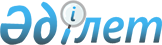 2015-2017 жылдарға арналған Абай ауданының бюджеті туралы
					
			Күшін жойған
			
			
		
					Шығыс Қазақстан облысы Абай аудандық мәслихатының 2014 жылғы 24 желтоқсандағы № 25/3-V шешімі. Шығыс Қазақстан облысының Әділет департаментінде 2015 жылғы 14 қаңтарда № 3626 болып тіркелді. Күші жойылды - Шығыс Қазақстан облысы Абай аудандық мәслихатының 2015 жылғы 23 желтоқсандағы № 33/3-V шешімімен.      Ескерту. Күші жойылды - Шығыс Қазақстан облысы Абай аудандық мәслихатының 23.12.2015 № 33/3-V шешімімен (01.01.2016 бастап қолданысқа енгізіледі).

      РҚАО-ның ескертпесі.

      Құжаттың мәтінінде түпнұсқаның пунктуациясы мен орфографиясы сақталған.

      Қазақстан Республикасының 2008 жылғы 4 желтоқсандағы Бюджет кодексінің 73, 75-баптарына, Қазақстан Республикасының 2001 жылғы 23 қаңтардағы "Қазақстан Республикасындағы жергілікті мемлекеттік басқару және өзін-өзі басқару туралы" Заңының 6-бабы 1-тармағының 1) тармақшасына, "2015-2017 жылдарға арналған облыстық бюджет туралы" Шығыс Қазақстан облыстық мәслихатының 2014 жылғы 10 желтоқсандағы № 24/289-V шешіміне сәйкес (нормативтік құқықтық актілерді мемлекеттік тіркеу Тізілімінде № 3589 болып тіркелген) Абай аудандық мәслихаты ШЕШТІ: 

      1. 2015-2017 жылдарға арналған аудандық бюджет 1, 2 және 3 қосымшаларға сәйкес, соның ішінде 2015 жылға мынадай көлемдерде бекітілсін:

      1) кірістер – 2510792,9 мың теңге, соның ішінде:

      салықтық түсімдер бойынша – 273573,0 мың теңге;

      салықтық емес түсімдер бойынша – 15595,0 мың теңге;

      негізгі капиталды сатудан түсетін түсімдер – 802,0 мың теңге; 

      трансферттердің түсімдері бойынша – 2205822,3 мың теңге;

      бюджет қаражатының бос қалдықтары – 15000,6 мың теңге;

      2) шығындар – 2510792,9 мың теңге;

      3) таза бюджеттік кредит беру – 21946,9 мың теңге, соның ішінде:

      бюджеттік кредиттер – 27277,9 мың теңге;

      бюджеттік кредиттерді өтеу – 5331,0 мың теңге.

      Ескерту. 1-тармақ жаңа редакцияда - Шығыс Қазақстан облысы Абай аудандық мәслихатының 18.12.2015 № 32/2-V шешімімен (01.01.2015 бастап қолданысқа енгізіледі).

      2. Аудан бюджетіне 2015 жылға арналған әлеуметтік салық, төлем көзінен ұсталатын жеке табыс салығы, төлем көзінен ұсталатын шетел азаматтарының жеке табыс салығы бойынша кірістерді бөлу нормативтері 100 пайыз болып Шығыс Қазақстан облыстық мәслихатының 2014 жылғы 10 желтоқсандағы № 24/289-V белгіленген шешімі (нормативтік құқықтық актілерді мемлекеттік тіркеу Тізілімінде № 3589 болып тіркелген) орындауға қабылдансын.

      3. Қазақстан Республикасының 2007 жылғы 15 мамырдағы Еңбек кодексінің 238 бабының 2, 3 тармақтарына сәйкес ауылдық жерде жұмыс істейтін денсаулық сақтау, әлеуметтік қамсыздандыру, білім беру, мәдениет және спорт саласының азаматтық қызметшілеріне, бюджет қаражаты есебінен қызметтің, осы түрлерімен қалалық жағдайда айналысатын азаматтық қызметшілердің жалақыларымен және ставкаларымен салыстырғанда еңбекақылары жиырма бес пайызға көбейтіліп белгіленсін.

      Ауылдық жерде жұмыс істейтін денсаулық сақтау, әлеуметтік қамсыздандыру, білім беру, мәдениет және спорт мамандары лауазымдарының тізбесін жергілікті өкілді органмен келісім бойынша жергілікті атқарушы орган айқындайды.

      Ескерту. 3-тармақ жаңа редакцияда - Шығыс Қазақстан облысы Абай аудандық мәслихатының 13.02.2015 № 26/3-V шешімімен (01.01.2015 бастап қолданысқа енгізіледі).

      4. 2015 жылға арналған ауданның жергілікті атқарушы органының резерві 5799,0 мың теңге болып ескерілсін.

      5. № 4 қосымшаға сәйкес 2015 жылға арналған аудандық бюджетті атқару барысында секвестрлеуге жатпайтын аудандық бюджеттік бағдарламалар тізбесі бекітілсін.

      6. 2015 жылға арналған аудандық бюджетке облыстық бюджеттен нысаналы трансферттер 292579,0 мың теңге болып ескерілсін.

      7. 2015 жылға арналған аудандық бюджетке республикалық бюджеттен нысаналы трансферттер 517297,0 мың теңге болып ескерілсін.

      8. № 5 қосымшаға сәйкес 2015 жылға арналған бюджеттік инвестициялық жобалардың тізбесі бекітілсін. 

      9. Осы шешім 2015 жылдың 1 қаңтарынан бастап қолданысқа енгізіледі.

 2015 жылға арналған аудандық бюджет      Ескерту. 1 қосымша жаңа редакцияда - Шығыс Қазақстан облысы Абай аудандық мәслихатының 18.12.2015 № 32/2-V шешімімен (01.01.2015 бастап қолданысқа енгізіледі).

 2016 жылға арналған аудандық бюджет 2017 жылға арналған аудандық бюджет 2015 жылға арналған Абай ауданының бюджеті бойынша секвестрлеуге
жатпайтын бағдарламалары тізімі Абай ауданының 2015 жылға арналған бюджеттік инвестициялық
жобалардың тізбесі      Ескерту. 5 қосымша жаңа редакцияда - Шығыс Қазақстан облысы Абай аудандық мәслихатының 08.04.2015 № 28/2-V шешімімен (01.01.2015 бастап қолданысқа енгізіледі).


					© 2012. Қазақстан Республикасы Әділет министрлігінің «Қазақстан Республикасының Заңнама және құқықтық ақпарат институты» ШЖҚ РМК
				
      Сессия төрағасы

Б. Тілеубай

      Абай аудандық

      мәслихатының хатшысы

Т. Аманғазы
Абай аудандық мәслихатының
2014 жылғы 24 желтоқсандағы
№ 25/3-V шешіміне № 1
қосымшаСанаты

Санаты

Санаты

Санаты

Санаты

Барлық кірістер (мың теңге)

Сыныбы

Сыныбы

Сыныбы

Сыныбы

Барлық кірістер (мың теңге)

Ішкі сыныбы

Ішкі сыныбы

Ішкі сыныбы

Барлық кірістер (мың теңге)

Ерекшелігі

Ерекшелігі

Барлық кірістер (мың теңге)

Атауы

Барлық кірістер (мың теңге)

1

2

3

4

5

6

І. КІРІСТЕР

2 510 792,9

1

Салықтық түсімдер

273 573,0

01

Табыс салығы

130 456,0

2

Жеке табыс салығы

130 456,0

01

Төлем көзінен салық салынатын табыстардан ұсталатын жеке табыс салығы 

116 941,0

02

Төлем көзінен салық салынбайтын табыстардан ұсталатын жеке табыс салығы 

13 515,0

02

Төлем көзінен салық салынбайтын табыстардан ұсталатын жеке табыс салығы 

13 515,0

03

Әлеуметтік салық

96 367,0

1

Әлеуметтік салық

96 367,0

01

Әлеуметтік салық

96 367,0

04

Меншікке салынатын салықтар

39 892,0

1

Мүлікке салынатын салықтар

19 989,0

01

Заңды тұлғалардың және жеке кәсіпкерлердің мүлкіне салынатын салық

19 402,0

01

Заңды тұлғалардың және жеке кәсіпкерлердің мүлкіне салынатын салық

19 402,0

02

Жеке тұлғалардың мүлкіне салынатын салық

587,0

3

Жер салығы

1 186,0

02

Елдi мекендер жерлерiне жеке тұлғалардан алынатын жер салығы

500,0

07

Ауыл шаруашылығы мақсатындағы жерлерге заңды тұлғалардан, жеке кәсіпкерлерден, жеке нотариустар мен адвокаттардан алынатын жер салығы

26,0

07

Ауыл шаруашылығы мақсатындағы жерлерге заңды тұлғалардан, жеке кәсіпкерлерден, жеке нотариустар мен адвокаттардан алынатын жер салығы

26,0

08

Елді мекендер жерлеріне заңды тұлғалардан, жеке кәсіпкерлерден, жеке нотариустар мен адвокаттардан алынатын жер салығы

280,0

09

Елдi мекендердің жерлерiне жеке тұлғалардан алынатын жер салығын қоспағанда, жер салығы

380,0

08

Елді мекендер жерлеріне заңды тұлғалардан, жеке кәсіпкерлерден, жеке нотариустар мен адвокаттардан алынатын жер салығы

280,0

4

Көлік құралдарына салынатын салық

16 024,0

01

Заңды тұлғалардан көлік құралдарына салынатын салық

1 282,0

02

Жеке тұлғалардан көлік құралдарына салынатын салық

14 742,0

5

Бірыңғай жер салығы

2 693,0

01

Бірыңғай жер салығы

2 693,0

05

Тауарларға, жұмыстарға және қызметтерге салынатын iшкi салықтар

5 658,0

05

Тауарларға, жұмыстарға және қызметтерге салынатын iшкi салықтар

5 658,0

2

Акциздер

661,0

84

Қазақстан Республикасының аумағында өндірілген бензин (авиациялықты қоспағанда) және дизель отыны

367,0

96

Заңды және жеке тұлғалар бөлшек саудада өткізетін, сондай-ақ өзінің өндірістік мұқтаждарына пайдаланылатын бензин (авиациялықты қоспағанда)

290,0

97

Заңды және жеке тұлғаларға бөлшек саудада өткізетін, сондай-ақ өз өндірістік мұқтаждарына пайдаланылатын дизель отыны

4,0

97

Заңды және жеке тұлғаларға бөлшек саудада өткізетін, сондай-ақ өз өндірістік мұқтаждарына пайдаланылатын дизель отыны

4,0

3

Табиғи және басқа да ресурстарды пайдаланғаны үшiн түсетiн түсiмдер

1 066,0

15

Жер учаскелерін пайдаланғаны үшін төлем

1 066,0

4

Кәсіпкерлік және кәсіби қызметті жүргізгені үшін алынатын алымдар

3 931,0

01

Жеке кәсіпкерлерді мемлекеттік тіркегені үшін алынатын алым

95,0

02

Жекелеген қызмет түрлерімен айналысу құқығы үшін алынатын лицензиялық алым

2 561,0

03

Заңды тұлғаларды мемлекеттiк тiркегенi және филиалдар мен өкiлдiктердi есептiк тiркегенi, сондай-ақ оларды қайта тіркегені үшiн алым 

0,0

05

Жылжымалы мүлікті кепілдікке салуды мемлекеттік тіркегені және кеменiң немесе жасалып жатқан кеменiң ипотекасы үшін алынатын алым

0,0

14

Көлік құралдарын мемлекеттік тіркегені, сондай-ақ оларды қайта тіркегені үшін алым

0,0

18

Жылжымайтын мүлікке және олармен мәміле жасау құқығын мемлекеттік тіркегені үшін алынатын алым

585,0

29

Жергілікті бюджетке төленетін тіркелгені үшін алым

690,0

5

Ойын бизнесіне салық

0,0

02

Тіркелген салық

0,0

08

Заңдық мәнді іс-әрекеттерді жасағаны және (немесе) оған уәкілеттігі бар мемлекеттік органдар немесе лауазымды адамдар құжаттар бергені үшін алынатын міндетті төлемдер

1 200,0

1

Мемлекеттік баж

1 200,0

02

Мемлекеттік мекемелерге сотқа берілетін талап арыздарынан алынатын мемлекеттік бажды қоспағанда, мемлекеттік баж сотқа берілетін талап арыздардан, ерекше талап ету істері арыздарынан, ерекше жүргізілетін істер бойынша арыздардан (шағымдардан), сот бұйрығын шығару туралы өтініштерден, атқару парағының дубликатын беру туралы шағымдардан, аралық (төрелік) соттардың және шетелдік соттардың шешімдерін мәжбүрлеп орындауға атқару парағын беру туралы шағымдардың, сот актілерінің атқару парағының және өзге де құжаттардың көшірмелерін қайта беру туралы шағымдардан алынады

275,0

04

Азаматтық хал актілерін тіркегені үшін, сондай-ақ азаматтарға азаматтық хал актілерін тіркеу туралы куәліктерді және азаматтық хал актілері жазбаларын өзгертуге, толықтыруға және қалпына келтіруге байланысты куәліктерді қайтадан бергені үшін мемлекеттік баж

140,0

08

Тұрғылықты жерін тіркегені үшін мемлекеттік баж

64,0

10

Жеке және заңды тұлғалардың азаматтық, қызметтік қаруының (аңшылық суық қаруды, белгі беретін қаруды, ұңғысыз атыс қаруын, механикалық шашыратқыштарды, көзден жас ағызатын немесе тітіркендіретін заттар толтырылған аэрозольді және басқа құрылғыларды, үрлемелі қуаты 7,5 дж-дан аспайтын пневматикалық қаруды қоспағанда және калибрі 4,5 мм-ге дейінгілерін қоспағанда) әрбір бірлігін тіркегені және қайта тіркегені үшін алынатын мемлекеттік баж

0,0

12

Азаматтық, қызметтік қаруды және оның оқтарын сатып алуға, сақтауға немесе сақтау мен алып жүруге, тасымалдауға рұқсат бергені үшін алынатын мемлекеттік баж

0,0

21

Тракторшы-машинистің куәлігі берілгені үшін алынатын мемлекеттік баж

0,0

26

Жергілікті бюджетке төленетін мемлекеттік баж

721,0

2

Салықтық емес түсімдер

15 595,0

01

Мемлекеттік меншіктен түсетін кірістер

2 691,0

5

Мемлекет меншігіндегі мүлікті жалға беруден түсетін кірістер

2 684,0

08

Аудандық маңызы бар қала, ауыл, кент, ауылдық округ әкімдерінің басқаруындағы мемлекеттік мүлікті жалға беруден түсетін кірістерді қоспағанда ауданның (облыстық маңызы бар қаланың) коммуналдық меншігіндегі мүлікті жалға беруден түсетін кірістер

2 684,0

7

Мемлекеттік бюджеттен берілген кредиттер бойынша сыйақылар

7,0

13

Жеке тұлғаларға жергілікті бюджеттен берілген бюджеттік кредиттер бойынша сыйақылар

7,0

02

Мемлекеттік бюджеттен қаржыландырылатын мемлекеттік мекемелердің тауарларды (жұмыстарды, қызметтерді) өткізуінен түсетін түсімдер

0,0

1

Мемлекеттік бюджеттен қаржыландырылатын мемлекеттік мекемелердің тауарларды (жұмыстарды, қызметтерді) өткізуінен түсетін түсімдер

0,0

02

Жергілікті бюджеттен қаржыландырылатын мемлекеттік мекемелер көрсететін қызметтерді сатудан түсетін түсімдер

0,0

04

Мемлекеттік бюджеттен қаржыландырылатын, сондай-ақ Қазақстан Республикасы Ұлттық Банкінің бюджетінен (шығыстар сметасынан) ұсталатын және қаржыландырылатын мемлекеттік мекемелер салатын айыппұлдар, өсімпұлдар, санкциялар, өндіріп алулар

165,0

1

Мұнай секторы ұйымдарынан түсетін түсімдерді қоспағанда, мемлекеттік бюджеттен қаржыландырылатын, сондай-ақ Қазақстан Республикасы Ұлттық Банкінің бюджетінен (шығыстар сметасынан) ұсталатын және қаржыландырылатын мемлекеттік мекемелер салатын айыппұлдар, өсімпұлдар, санкциялар, өндіріп алулар

165,0

18

Мамандандырылған ұйымдарға, жеке тұлғаларға бюджеттік кредиттер (қарыздар) бойынша жергілікті бюджеттен берілген айыппұлдар, өсімпұлдар, санкциялар, өндіріп алулар

165,0

06

Басқа да салықтық емес түсімдер

12 739,0

1

Басқа да салықтық емес түсімдер

12 739,0

09

Жергіліктік бюджетке түсетін салықтық емес басқа да түсімдер

12 739,0

3

Негізгі капиталды сатудан түсетін түсімдер

802,0

03

Жерді және материалдық емес активтерді сату

802,0

1

Жерді сату

802,0

01

Жер учаскелерін сатудан түсетін түсімдер

802,0

4

Трансферттердің түсімдері

2 205 822,3

02

Мемлекеттік басқарудың жоғары тұрған органдарынан түсетін трансферттер

2 205 822,3

2

Облыстық бюджеттен түсетін трансферттер

2 205 822,3

01

Ағымдағы нысаналы трансферттер

260 021,3

02

Нысаналы даму трансферттері

229 765,0

03

Субвенциялар

1 716 036,0

5

Бюджеттік кредиттерді өтеу

5 331,0

01

Бюджеттік кредиттерді өтеу

5 331,0

1

Мемлекеттік бюджеттен берілген бюджеттік кредиттерді өтеу

5 331,0

13

Жеке тұлғаларға жергілікті бюджеттен берілген бюджеттік кредиттерді өтеу

5 331,0

7

Қарыздар түсімдері

27 277,9

01

Мемлекеттік ішкі қарыздар 

27 277,9

2

Қарыз алу келісім-шарттары

27 277,9

03

Ауданның (облыстық маңызы бар қаланың) жергілікті атқарушы органы алатын қарыздар

27 277,9

8

Бюджет қаражаттарының пайдаланылатын қалдықтары 

15 000,6

01

Бюджет қаражаты қалдықтары

15 000,6

1

Бюджет қаражатының бос қалдықтары

15 000,6

01

Бюджет қаражатының бос қалдықтары

15 000,6

Функционалдық топ

Функционалдық топ

Функционалдық топ

Функционалдық топ

Функционалдық топ

Функционалдық топ

Сомасы (мың теңге)

Функционалдық кіші топ

Функционалдық кіші топ

Функционалдық кіші топ

Функционалдық кіші топ

Функционалдық кіші топ

Сомасы (мың теңге)

Бюджеттік бағдарламалардың әкімшісі

Бюджеттік бағдарламалардың әкімшісі

Бюджеттік бағдарламалардың әкімшісі

Бюджеттік бағдарламалардың әкімшісі

Сомасы (мың теңге)

Бағдарлама

Бағдарлама

Бағдарлама

Сомасы (мың теңге)

Кіші бағдарлама

Кіші бағдарлама

Сомасы (мың теңге)

Атауы

Сомасы (мың теңге)

ІІ. ШЫҒЫНДАР

2 510 792,9

01

Жалпы сипаттағы мемлекеттiк қызметтер 

357 722,0

1

Мемлекеттiк басқарудың жалпы функцияларын орындайтын өкiлдi, атқарушы және басқа органдар

267 583,0

112

Аудан (облыстық маңызы бар қала) мәслихатының аппараты

17 392,0

001

Аудан (облыстық маңызы бар қала) мәслихатының қызметін қамтамасыз ету жөніндегі қызметтер

17 242,0

011

Республикалық бюджеттен берілетін трансферттер есебiнен

40,0

015

Жергілікті бюджет қаражаты есебінен

17 202,0

003

Мемлекеттік органның күрделі шығыстары

150,0

122

Аудан (облыстық маңызы бар қала) әкімінің аппараты

125 939,0

001

Аудан (облыстық маңызы бар қала) әкімінің қызметін қамтамасыз ету жөніндегі қызметтер

118 239,0

011

Республикалық бюджеттен берілетін трансферттер есебiнен

1 072,0

015

Жергілікті бюджет қаражаты есебінен

117 167,0

003

Мемлекеттік органның күрделі шығыстары

7 700,0

123

Қаладағы аудан, аудандық маңызы бар қала, кент, ауыл, ауылдық округ әкімінің аппараты

124 252,0

001

Қаладағы аудан, аудандық маңызы бар қала, кент, ауыл, ауылдық округ әкімінің қызметін қамтамасыз ету жөніндегі қызметтер

124 252,0

011

Республикалық бюджеттен берілетін трансферттер есебiнен

1 985,0

015

Жергілікті бюджет қаражаты есебінен

122 267,0

2

Қаржылық қызмет

320,0

459

Ауданның (облыстық маңызы бар қаланың) экономика және қаржы бөлімі

320,0

003

Салық салу мақсатында мүлікті бағалауды жүргізу

320,0

9

Жалпы сипаттағы өзге де мемлекеттiк қызметтер

89 819,0

454

Ауданның (облыстық маңызы бар қаланың) кәсіпкерлік және ауыл шаруашылығы бөлімі

17 598,0

001

Жергілікті деңгейде кәсіпкерлікті және ауыл шаруашылығын дамыту саласындағы мемлекеттік саясатты іске асыру жөніндегі қызметтер

17 338,0

011

Республикалық бюджеттен берілетін трансферттер есебiнен

108,0

015

Жергілікті бюджет қаражаты есебінен

17 230,0

007

Мемлекеттік органның күрделі шығыстары

260,0

459

Ауданның (облыстық маңызы бар қаланың) экономика және қаржы бөлімі

29 515,0

001

Ауданның (облыстық маңызы бар қаланың) экономикалық саясаттын қалыптастыру мен дамыту, мемлекеттік жоспарлау, бюджеттік атқару және коммуналдық меншігін басқару саласындағы мемлекеттік саясатты іске асыру жөніндегі қызметтер

29 515,0

011

Республикалық бюджеттен берілетін трансферттер есебiнен

399,0

015

Жергілікті бюджет қаражаты есебінен

29 116,0

495

Ауданның (облыстық маңызы бар қаланың) сәулет, құрылыс, тұрғын үй-коммуналдық шаруашылығы, жолаушылар көлігі және автомобиль жолдары бөлімі

42 706,0

001

Ауданның (облыстық маңызы бар қаланың) экономикалық саясаттын қалыптастыру мен дамыту, мемлекеттік жоспарлау, бюджеттік атқару және коммуналдық меншігін басқару саласындағы мемлекеттік саясатты іске асыру жөніндегі қызметтер

42 706,0

011

Республикалық бюджеттен берілетін трансферттер есебiнен

195,0

015

Жергілікті бюджет қаражаты есебінен

42 511,0

02

Қорғаныс

23 744,0

1

Әскери мұқтаждар

9 005,0

122

Аудан (облыстық маңызы бар қала) әкімінің аппараты

9 005,0

005

Жалпыға бірдей әскери міндетті атқару шеңберіндегі іс-шаралар

9 005,0

011

Республикалық бюджеттен берілетін трансферттер есебiнен

42,0

015

Жергілікті бюджет қаражаты есебінен

8 963,0

2

Төтенше жағдайлар жөнiндегi жұмыстарды ұйымдастыру

14 739,0

122

Аудан (облыстық маңызы бар қала) әкімінің аппараты

14 739,0

006

Аудан (облыстық маңызы бар қала) ауқымындағы төтенше жағдайлардың алдын алу және оларды жою

14 739,0

015

Жергілікті бюджет қаражаты есебінен

14 739,0

04

Бiлiм беру

1 453 238,0

1

Мектепке дейiнгi тәрбие және оқыту

123 673,0

464

Ауданның (облыстық маңызы бар қаланың) білім бөлімі

123 673,0

009

Мектепке дейінгі тәрбие мен оқыту ұйымдарының қызметін қамтамасыз ету

84 068,0

011

Республикалық бюджеттен берілетін трансферттер есебiнен

3 752,0

015

Жергілікті бюджет қаражаты есебінен

80 316,0

040

Мектепке дейінгі білім беру ұйымдарында мемлекеттік білім беру тапсырысын іске асыруға

39 605,0

011

Республикалық бюджеттен берілетін трансферттер есебiнен

21 636,0

032

Қазақстан Республикасының Ұлттық қорынан берілетін нысаналы трансферті есебінен

17 969,0

2

Бастауыш, негізгі орта және жалпы орта білім беру

1 052 929,0

457

Ауданның (облыстық маңызы бар қаланың) мәдениет, тілдерді дамыту, дене шынықтыру және спорт бөлімі

28 368,0

017

Балалар мен жасөспірімдерге спорт бойынша қосымша білім беру

 

28 368,0

011

Республикалық бюджеттен берілетін трансферттер есебiнен

990,0

015

Жергілікті бюджет қаражаты есебінен

27 378,0

464

Ауданның (облыстық маңызы бар қаланың) білім бөлімі

1 024 561,0

003

Жалпы білім беру

949 270,1

011

Республикалық бюджеттен берілетін трансферттер есебiнен

68 904,0

015

Жергілікті бюджет қаражаты есебінен 

880 366,1

006

Балаларға қосымша білім беру 

75 290,9

011

Республикалық бюджеттен берілетін трансферттер есебiнен

3 387,0

015

Жергілікті бюджет қаражаты есебінен 

71 903,9

9

Бiлiм беру саласындағы өзге де қызметтер

276 636,0

464

Ауданның (облыстық маңызы бар қаланың) білім бөлімі

38 705,0

001

Жергілікті деңгейде білім беру саласындағы мемлекеттік саясатты іске асыру жөніндегі қызметтер

12 285,0

011

Республикалық бюджеттен берілетін трансферттер есебiнен

120,0

015

Жергілікті бюджет қаражаты есебінен 

12 165,0

005

Ауданның (облыстық маңызы бар қаланың) мемлекеттік білім беру мекемелер үшін оқулықтар мен оқу-әдiстемелiк кешендерді сатып алу және жеткізу

17 348,3

012

Мемлекеттік органның күрделі шығыстары

876,0

015

Жетім баланы (жетім балаларды) және ата-аналарының қамқорынсыз қалған баланы (балаларды) күтіп-ұстауға қамқоршыларға (қорғаншыларға) ай сайынға ақшалай қаражат төлемі

3 169,0

015

Жергілікті бюджет қаражаты есебінен 

3 169,0

067

Ведомстволық бағыныстағы мемлекеттік мекемелерінің және ұйымдарының күрделі шығыстары

5 026,7

015

Жергілікті бюджет қаражаты есебінен 

5 026,7

495

Ауданның (облыстық маңызы бар қаланың) сәулет, құрылыс, тұрғын үй-коммуналдық шаруашылығы, жолаушылар көлігі және автомобиль жолдары бөлімі

237 931,0

037

Білім беру объектілерін салу және реконструкциялау

237 931,0

015

Жергілікті бюджет қаражаты есебінен 

237 931,0

06

Әлеуметтiк көмек және әлеуметтiк қамсыздандыру

171 602,8

1

Әлеуметтiк қамсыздандыру

816,0

464

Ауданның (облыстық маңызы бар қаланың) білім бөлімі

816,0

030

Патронат тәрбиешілерге берілген баланы (балаларды) асырап бағу 

816,0

015

Жергілікті бюджет қаражаты есебінен 

816,0

2

Әлеуметтiк көмек

143 831,6

451

Ауданның (облыстық маңызы бар қаланың) жұмыспен қамту және әлеуметтік бағдарламалар бөлімі

143 831,6

002

Жұмыспен қамту бағдарламасы

24 986,0

100

Қоғамдық жұмыстар

16 900,0

101

Жұмыссыздарды кәсіптік даярлау және қайта даярлау

1 999,0

102

Халықты жұмыспен қамту саласында азаматтарды әлеуметтік қорғау жөніндегі қосымша шаралар

6 087,0

004

Ауылдық жерлерде тұратын денсаулық сақтау, білім беру, әлеуметтік қамтамасыз ету, мәдениет, спорт және ветеринар мамандарына отын сатып алуға Қазақстан Республикасының заңнамасына сәйкес әлеуметтік көмек көрсету

7 500,0

005

Мемлекеттік атаулы әлеуметтік көмек 

1 081,0

011

Республикалық бюджеттен берілетін трансферттер есебiнен

0,0

015

Жергілікті бюджет қаражаты есебінен 

1 081,0

006

Тұрғын үйге көмек көрсету

5 700,0

007

Жергілікті өкілетті органдардың шешімі бойынша мұқтаж азаматтардың жекелеген топтарына әлеуметтік көмек

40 047,2

028

Облыстық бюджеттен берілетін трансферттер есебінен

35 104,0

029

Ауданның (облыстық маңызы бар қаланың) бюджет қаражаты есебінен

4 943,2

010

Үйден тәрбиеленіп оқытылатын мүгедек балаларды материалдық қамтамасыз ету

2 415,0

014

Мұқтаж азаматтарға үйде әлеуметтiк көмек көрсету

20 314,8

011

Республикалық бюджеттен берілетін трансферттер есебiнен

840,0

015

Жергілікті бюджет қаражаты есебінен 

19 474,8

016

18 жасқа дейінгі балаларға мемлекеттік жәрдемақылар

33 013,6

011

Республикалық бюджеттен берілетін трансферттер есебiнен

0,0

015

Жергілікті бюджет қаражаты есебінен 

33 013,6

017

Мүгедектерді оңалту жеке бағдарламасына сәйкес, мұқтаж мүгедектерді міндетті гигиеналық құралдармен және ымдау тілі мамандарының қызмет көрсетуін, жеке көмекшілермен қамтамасыз ету 

2 103,0

015

Жергілікті бюджет қаражаты есебінен 

2 103,0

052

Ұлы Отан соғысындағы Жеңістің жетпіс жылдығына арналған іс-шараларды өткізу

6 671,0

011

Республикалық бюджеттен берілетін трансферттер есебiнен

6 186,0

015

Жергілікті бюджет қаражаты есебінен 

485,0

9

Әлеуметтiк көмек және әлеуметтiк қамтамасыз ету салаларындағы өзге де қызметтер

26 955,2

451

Ауданның (облыстық маңызы бар қаланың) жұмыспен қамту және әлеуметтік бағдарламалар бөлімі

26 955,2

001

Жергілікті деңгейде халық үшін әлеуметтік бағдарламаларды жұмыспен қамтуды қамтамасыз етуді іске асыру саласындағы мемлекеттік саясатты іске асыру жөніндегі қызметтер 

18 644,1

011

Республикалық бюджеттен берілетін трансферттер есебiнен

1 467,0

015

Жергілікті бюджет қаражаты есебінен 

17 177,1

011

Жәрдемақыларды және басқа да әлеуметтік төлемдерді есептеу, төлеу мен жеткізу бойынша қызметтерге ақы төлеу

661,1

015

Жергілікті бюджет қаражаты есебінен 

661,1

025

Өрлеу жобасы бойынша келісілген қаржылай көмекті енгізу

6 610,0

011

Республикалық бюджеттен берілетін трансферттер есебiнен

5 652,0

015

Жергілікті бюджет қаражаты есебінен 

958,0

050

Мүгедектердің құқықтарын қамтамасыз ету және өмір сүру сапасын жақсарту жөніндегі іс-шаралар жоспарын іске асыру

1 040,0

011

Республикалық бюджеттен берілетін трансферттер есебiнен

1 040,0

07

Тұрғын үй-коммуналдық шаруашылық

106 499,3

1

Тұрғын үй шаруашылығы

14 411,3

464

Ауданның (облыстық маңызы бар қаланың) білім бөлімі

3 911,3

026

Жұмыспен қамту 2020 жол картасы бойынша қалаларды және ауылдық елді мекендерді дамыту шеңберінде объектілерді жөндеу

3 911,3

015

Жергілікті бюджет қаражаты есебінен 

3 911,3

495

Ауданның (облыстық маңызы бар қаланың) сәулет, құрылыс, тұрғын үй-коммуналдық шаруашылығы, жолаушылар көлігі және автомобиль жолдары бөлімі

10 500,0

011

Азаматтардың жекелеген санаттарын тұрғын үймен қамтамасыз ету

10 500,0

2

Коммуналдық шаруашылық

23 989,0

495

Ауданның (облыстық маңызы бар қаланың) сәулет, құрылыс, тұрғын үй коммуналдық шаруашылығы, жолаушылар көлігі және автомобиль жолдары бөлімі

23 989,0

016

Сумен жабдықтау және су бұру жүйесінің жұмыс істеуі

22 861,0

058

Ауылдық елді мекендердегі сумен жабдықтау және су бұру жүйелерін дамыту

1 128,0

015

Жергілікті бюджет қаражаты есебінен

1 128,0

3

Елді-мекендерді абаттандыру

68 099,0

123

Қаладағы аудан, аудандық маңызы бар қала, кент, ауыл, ауылдық округ әкімінің аппараты

12 914,0

008

Елді мекендердегі көшелерді жарықтандыру

6 234,0

015

Жергілікті бюджет қаражаты есебінен

6 234,0

011

Елді мекендерді абаттандыру мен көгалдандыру

6 680,0

015

Жергілікті бюджет қаражаты есебінен

6 680,0

495

Ауданның (облыстық маңызы бар қаланың) сәулет, құрылыс, тұрғын үй коммуналдық шаруашылығы, жолаушылар көлігі және автомобиль жолдары бөлімі

55 185,0

025

Елді мекендердегі көшелерді жарықтандыру

9 545,0

029

Елдi мекендердi абаттандыру және көгалдандыру

45 559,0

031

Елдi мекендердiң санитариясын қамтамасыз ету

81,0

08

Мәдениет, спорт, туризм және ақпараттық кеңістiк

207 742,2

1

Мәдениет саласындағы қызмет

112 551,5

457

Ауданның (облыстық маңызы бар қаланың) мәдениет, тілдерді дамыту, дене шынықтыру және спорт бөлімі

112 551,5

003

Мәдени-демалыс жұмысын қолдау

112 551,5

011

Республикалық бюджеттен берілетін трансферттер есебiнен

7 820,0

015

Жергілікті бюджет қаражаты есебінен

104 731,5

2

Спорт

23 450,0

457

Ауданның (облыстық маңызы бар қаланың) мәдениет, тілдерді дамыту, дене шынықтыру және спорт бөлімі

23 450,0

009

Аудандық (облыстық маңызы бар қалалық) деңгейде спорттық жарыстар өткiзу

3 450,0

015

Жергілікті бюджет қаражаты есебінен

3 450,0

010

Әртүрлi спорт түрлерi бойынша аудан (облыстық маңызы бар қала) құрама командаларының мүшелерiн дайындау және олардың облыстық спорт жарыстарына қатысуы

20 000,0

015

Жергілікті бюджет қаражаты есебінен

20 000,0

3

Ақпараттық кеңiстiк

29 865,0

456

Ауданның (облыстық маңызы бар қаланың) ішкі саясат бөлімі

7 500,0

002

Мемлекеттік ақпараттық саясат жүргізу жөніндегі қызметтер

7 500,0

015

Жергілікті бюджет қаражаты есебінен

7 500,0

457

Ауданның (облыстық маңызы бар қаланың) мәдениет, тілдерді дамыту, дене шынықтыру және спорт бөлімі

22 365,0

006

Аудандық (қалалық) кiтапханалардың жұмыс iстеуi

21 865,0

011

Республикалық бюджеттен берілетін трансферттер есебiнен

1 623,0

015

Жергілікті бюджет қаражаты есебінен

20 242,0

007

Мемлекеттiк тiлдi және Қазақстан халқының басқа да тiлдерін дамыту

500,0

9

Мәдениет, спорт, туризм және ақпараттық кеңiстiктi ұйымдастыру жөнiндегi өзге де қызметтер

41 875,7

456

Ауданның (облыстық маңызы бар қаланың) ішкі саясат бөлімі

22 622,0

001

Жергілікті деңгейде ақпарат, мемлекеттілікті нығайту және азаматтардың әлеуметтік сенімділігін қалыптастыру саласында мемлекеттік саясатты іске асыру жөніндегі қызметтер

11 840,0

011

Республикалық бюджеттен берілетін трансферттер есебiнен

82,0

015

Жергілікті бюджет қаражаты есебінен

11 758,0

003

Жастар саясаты саласында іс-шараларды іске асыру

10 782,0

011

Республикалық бюджеттен берілетін трансферттер есебiнен

370,0

015

Жергілікті бюджет қаражаты есебінен

10 412,0

457

Ауданның (облыстық маңызы бар қаланың) мәдениет, тілдерді дамыту, дене шынықтыру және спорт бөлімі

19 253,7

001

Жергілікті деңгейде мәдениет, тілдерді дамыту, дене шынықтыру және спорт саласында мемлекеттік саясатты іске асыру жөніндегі қызметтер

19 253,7

011

Республикалық бюджеттен берілетін трансферттер есебiнен

233,0

015

Жергілікті бюджет қаражаты есебінен

19 020,7

10

Ауыл, су, орман, балық шаруашылығы, ерекше қорғалатын табиғи аумақтар, қоршаған ортаны және жануарлар дүниесін қорғау, жер қатынастары

152 191,0

1

Ауыл шаруашылығы

38 663,0

459

Ауданның (облыстық маңызы бар қаланың) экономика және қаржы бөлімі

7 428,0

099

Мамандардың әлеуметтік көмек көрсетуі жөніндегі шараларды іске асыру

7 428,0

473

Ауданның (облыстық маңызы бар қаланың) ветеринария бөлімі

31 235,0

001

Жергілікті деңгейде ветеринария саласындағы мемлекеттік саясатты іске асыру жөніндегі қызметтер

8 399,0

011

Республикалық бюджеттен берілетін трансферттер есебiнен

5 374,0

015

Жергілікті бюджет қаражаты есебінен

3 025,0

007

Қаңғыбас иттер мен мысықтарды аулауды және жоюды ұйымдастыру

1 200,0

008

Алып қойылатын және жойылатын ауру жануарлардың, жануарлардан алынатын өнімдер мен шикізаттың құнын иелеріне өтеу

3 638,0

009

Жануарлардың энзоотиялық аурулары бойынша ветеринариялық іс-шараларды жүргізу

17 998,0

6

Жер қатынастары

6 388,0

463

Ауданның (облыстық маңызы бар қаланың) жер қатынастары бөлімі

6 388,0

001

Аудан (облыстық маңызы бар қала) аумағында жер қатынастарын реттеу саласындағы мемлекеттік саясатты іске асыру жөніндегі қызметтер

6 388,0

011

Республикалық бюджеттен берілетін трансферттер есебiнен

41,0

015

Жергілікті бюджет қаражаты есебінен

6 347,0

9

Ауыл, су, орман, балық шаруашылығы, қоршаған ортаны қорғау және жер қатынастары саласындағы басқа да қызметтер

107 140,0

473

Ауданның (облыстық маңызы бар қаланың) ветеринария бөлімі

107 140,0

011

Эпизоотияға қарсы іс-шаралар жүргізу

107 140,0

12

Көлiк және коммуникация

24 161,0

1

Автомобиль көлiгi

24 161,0

123

Қаладағы аудан, аудандық маңызы бар қала, кент, ауыл, ауылдық округ әкімінің аппараты

9 874,0

013

Аудандық маңызы бар қалаларда, кенттерде, ауылдарда, ауылдық округтерде автомобиль жолдарының жұмыс істеуін қамтамасыз ету

9 874,0

495

Ауданның (облыстық маңызы бар қаланың) сәулет, құрылыс, тұрғын үй коммуналдық шаруашылығы, жолаушылар көлігі және автомобиль жолдары бөлімі

14 287,0

023

Автомобиль жолдарының жұмыс істеуін қамтамасыз ету

14 287,0

13

Басқалар

13 883,7

3

Кәсiпкерлiк қызметтi қолдау және бәсекелестікті қорғау

300,0

454

Ауданның (облыстық маңызы бар қаланың) кәсіпкерлік және ауыл шаруашылығы бөлімі

300,0

006

Кәсіпкерлік қызметті қолдау

300,0

9

Басқалар

13 583,7

123

Қаладағы аудан, аудандық маңызы бар қала, кент, ауыл, ауылдық округ әкімінің аппараты

13 583,7

040

"Өңірлерді дамыту" Бағдарламасы шеңберінде өңірлерді экономикалық дамытуға жәрдемдесу бойынша шараларды іске асыру

13 583,7

459

Ауданның (облыстық маңызы бар қаланың) экономика және қаржы бөлімі

0,0

012

Ауданның (облыстық маңызы бар қаланың) жергілікті атқарушы органының резерві 

0,0

100

Ауданның (облыстық маңызы бар қаланың) аумағындағы табиғи және техногендік сипаттағы төтенше жағдайларды жоюға арналған ауданның (облыстық маңызы бар қаланың) жергілікті атқарушы органының төтенше резерві 

0,0

14

Борышқа қызмет көрсету

7,0

1

Борышқа қызмет көрсету

7,0

459

Ауданның (облыстық маңызы бар қаланың) экономика және қаржы бөлімі

7,0

021

Жергілікті атқарушы органдардың облыстық бюджеттен қарыздар бойынша сыйақылар мен өзге де төлемдерді төлеу бойынша борышына қызмет көрсету 

7,0

15

Трансферттер

1,9

1

Трансферттер

1,9

459

Ауданның (облыстық маңызы бар қаланың) экономика және қаржы бөлімі

1,9

006

Нысаналы пайдаланылмаған (толық пайдаланылмаған) трансферттерді қайтару

1,9

ІІІ. Таза бюджеттік кредит беру

21 946,9

Бюджеттік кредиттер

27 277,9

10

Ауыл, су, орман, балық шаруашылығы, ерекше қорғалатын табиғи аумақтар, қоршаған ортаны және жануарлар дүниесін қорғау, жер қатынастары

27 277,9

1

Ауыл шаруашылығы

27 277,9

459

Ауданның (облыстық маңызы бар қаланың) экономика және қаржы бөлімі

27 277,9

018

Мамандарды әлеуметтік қолдау шараларын іске асыру үшін бюджеттік кредиттер

27 277,9

013

Республикалық бюджеттен берілген кредиттер есебінен

27 277,9

5

Бюджеттік кредиттерді өтеу

5 331,0

1

Бюджеттік кредиттерді өтеу

5 331,0

1

Мемлекеттік бюджеттен берілген бюджеттік кредиттерді өтеу

5 331,0

IV. Қаржы активтерімен жасалатын операциялар бойынша сальдо

0,0

Қаржы активтерін сатып алу

0,0

V. Бюджет (профицит) тапшылығы 

-21 946,9

VI. Бюджет тапшылығын (профицитті пайдалану) қаржыландыру 

21 946,9

7

Қарыздардың түсуі

27 277,9

1

Ішкі мемлекеттік қарыздар

27 277,9

2

Қарыз шарттары

27 277,9

16

Қарыздарды өтеу

5 331,0

1

Қарыздарды өтеу

5 331,0

459

Ауданның (облыстық маңызы бар қаланың) экономика және қаржы бөлімі

5 331,0

005

 Жергілікті атқарушы органның жоғары тұрған бюджет алдындағы борышын өтеу

5 331,0

Абай аудандық мәслихатының
2014 жылғы 24 желтоқсандағы
№ 25/3-V шешіміне № 2 қосымшаСана
ты

Сыны
бы

Ішкі
сыны
бы

Ерек
шелі
гі

Атауы

Барлық кірістер
(мың теңге)

1

2

3

4

5

6

І. КІРІСТЕР

2 441 108,0

1

Салықтық түсімдер

294 176,0

01

Табыс салығы

143 620,0

2

Жеке табыс салығы

143 620,0

01

Төлем көзінен салық салынатын табыстардан ұсталатын жеке табыс салығы 

131 120,0

02

Төлем көзінен салық салынбайтын табыстардан ұсталатын жеке табыс салығы 

12 500,0

03

Әлеуметтік салық

105 416,0

1

Әлеуметтік салық

105 416,0

01

Әлеуметтік салық

105 416,0

04

Меншікке салынатын салықтар

41 143,0

1

Мүлікке салынатын салықтар

15 987,0

01

Заңды тұлғалардың және жеке кәсіпкерлердің мүлкіне салынатын салық

15 400,0

02

Жеке тұлғалардың мүлкіне салынатын салық

587,0

3

Жер салығы

1 058,0

02

Елдi мекендер жерлерiне жеке тұлғалардан алынатын жер салығы

569,0

07

Ауыл шаруашылығы мақсатындағы жерлерге заңды тұлғалардан, жеке кәсіпкерлерден, жеке нотариустар мен адвокаттардан алынатын жер салығы

26,0

08

Елді мекендер жерлеріне заңды тұлғалардан, жеке кәсіпкерлерден, жеке нотариустар мен адвокаттардан алынатын жер салығы

463,0

4

Көлік құралдарына салынатын салық

20 898,0

01

Заңды тұлғалардан көлік құралдарына салынатын салық

1 398,0

02

Жеке тұлғалардан көлік құралдарына салынатын салық

19 500,0

5

Бірыңғай жер салығы

3 200,0

01

Бірыңғай жер салығы

3 200,0

05

Тауарларға, жұмыстарға және қызметтерге салынатын iшкi салықтар

2 797,0

2

Акциздер

661,0

96

Заңды және жеке тұлғалар бөлшек саудада өткізетін, сондай-ақ өзінің өндірістік мұқтаждарына пайдаланылатын бензин (авиациялықты қоспағанда)

650,0

97

Заңды және жеке тұлғаларға бөлшек саудада өткізетін, сондай-ақ өз өндірістік мұқтаждарына пайдаланылатын дизель отыны

11,0

3

Табиғи және басқа да ресурстарды пайдаланғаны үшiн түсетiн түсiмдер

566,0

15

Жер учаскелерін пайдаланғаны үшін төлем

566,0

4

Кәсіпкерлік және кәсіби қызметті жүргізгені үшін алынатын алымдар

1 570,0

01

Жеке кәсіпкерлерді мемлекеттік тіркегені үшін алынатын алым

250,0

02

Жекелеген қызмет түрлерімен айналысу құқығы үшін алынатын лицензиялық алым

200,0

03

Заңды тұлғаларды мемлекеттiк тiркегенi және филиалдар мен өкiлдiктердi есептiк тiркегенi, сондай-ақ оларды қайта тіркегені үшiн алым 

0,0

05

Жылжымалы мүлікті кепілдікке салуды мемлекеттік тіркегені және кеменiң немесе жасалып жатқан кеменiң ипотекасы үшін алынатын алым

10,0

14

Көлік құралдарын мемлекеттік тіркегені, сондай-ақ оларды қайта тіркегені үшін алым

10,0

18

Жылжымайтын мүлікке және олармен мәміле жасау құқығын мемлекеттік тіркегені үшін алынатын алым

1 100,0

5

Ойын бизнесіне салық

0,0

02

Тіркелген салық

0,0

08

Заңдық мәнді іс-әрекеттерді жасағаны және (немесе) оған уәкілеттігі бар мемлекеттік органдар немесе лауазымды адамдар құжаттар бергені үшін алынатын міндетті төлемдер

1 200,0

1

Мемлекеттік баж

1 200,0

02

Мемлекеттік мекемелерге сотқа берілетін талап арыздарынан алынатын мемлекеттік бажды қоспағанда, мемлекеттік баж сотқа берілетін талап арыздардан, ерекше талап ету істері арыздарынан, ерекше жүргізілетін істер бойынша арыздардан (шағымдардан), сот бұйрығын шығару туралы өтініштерден, атқару парағының дубликатын беру туралы шағымдардан, аралық (төрелік) соттардың және шетелдік соттардың шешімдерін мәжбүрлеп орындауға атқару парағын беру туралы шағымдардың, сот актілерінің атқару парағының және өзге де құжаттардың көшірмелерін қайта беру туралы шағымдардан алынады

470,0

04

Азаматтық хал актілерін тіркегені үшін, сондай-ақ азаматтарға азаматтық хал актілерін тіркеу туралы куәліктерді және азаматтық хал актілері жазбаларын өзгертуге, толықтыруға және қалпына келтіруге байланысты куәліктерді қайтадан бергені үшін мемлекеттік баж

470,0

08

Тұрғылықты жерін тіркегені үшін мемлекеттік баж

160,0

10

Жеке және заңды тұлғалардың азаматтық, қызметтік қаруының (аңшылық суық қаруды, белгі беретін қаруды, ұңғысыз атыс қаруын, механикалық шашыратқыштарды, көзден жас ағызатын немесе тітіркендіретін заттар толтырылған аэрозольді және басқа құрылғыларды, үрлемелі қуаты 7,5 дж-дан аспайтын пневматикалық қаруды қоспағанда және калибрі 4,5 мм-ге дейінгілерін қоспағанда) әрбір бірлігін тіркегені және қайта тіркегені үшін алынатын мемлекеттік баж

0,0

12

Азаматтық, қызметтік қаруды және оның оқтарын сатып алуға, сақтауға немесе сақтау мен алып жүруге, тасымалдауға рұқсат бергені үшін алынатын мемлекеттік баж

60,0

21

Тракторшы-машинистің куәлігі берілгені үшін алынатын мемлекеттік баж

40,0

2

Салықтық емес түсімдер

5 431,0

01

Мемлекеттік меншіктен түсетін кірістер

1 606,0

5

Мемлекет меншігіндегі мүлікті жалға беруден түсетін кірістер

1 600,0

08

Аудандық маңызы бар қала, ауыл, кент, ауылдық округ әкімдерінің басқаруындағы мемлекеттік мүлікті жалға беруден түсетін кірістерді қоспағанда ауданның (облыстық маңызы бар қаланың) коммуналдық меншігіндегі мүлікті жалға беруден түсетін кірістер

1 600,0

7

Мемлекеттік бюджеттен берілген кредиттер бойынша сыйақылар

6,0

13

Жеке тұлғаларға жергілікті бюджеттен берілген бюджеттік кредиттер бойынша сыйақылар

6,0

02

Мемлекеттік бюджеттен қаржыландырылатын мемлекеттік мекемелердің тауарларды (жұмыстарды, қызметтерді) өткізуінен түсетін түсімдер

160,0

1

Мемлекеттік бюджеттен қаржыландырылатын мемлекеттік мекемелердің тауарларды (жұмыстарды, қызметтерді) өткізуінен түсетін түсімдер

160,0

02

Жергілікті бюджеттен қаржыландырылатын мемлекеттік мекемелер көрсететін қызметтерді сатудан түсетін түсімдер

160,0

04

Мемлекеттік бюджеттен қаржыландырылатын, сондай-ақ Қазақстан Республикасы Ұлттық Банкінің бюджетінен (шығыстар сметасынан) ұсталатын және қаржыландырылатын мемлекеттік мекемелер салатын айыппұлдар, өсімпұлдар, санкциялар, өндіріп алулар

165,0

1

Мұнай секторы ұйымдарынан түсетін түсімдерді қоспағанда, мемлекеттік бюджеттен қаржыландырылатын, сондай-ақ Қазақстан Республикасы Ұлттық Банкінің бюджетінен (шығыстар сметасынан) ұсталатын және қаржыландырылатын мемлекеттік мекемелер салатын айыппұлдар, өсімпұлдар, санкциялар, өндіріп алулар

165,0

18

Мамандандырылған ұйымдарға, жеке тұлғаларға бюджеттік кредиттер (қарыздар) бойынша жергілікті бюджеттен берілген айыппұлдар, өсімпұлдар, санкциялар, өндіріп алулар

165,0

06

Өзге де салықтық емес түсімдер

3 500,0

1

Өзге де салықтық емес түсімдер

3 500,0

09

Жергілікті бюджетке түсетін салықтық емес басқа да түсімдер

3 500,0

3

Негізгі капиталды сатудан түсетін түсімдер

3 440,0

03

Жерді және материалдық емес активтерді сату

3 440,0

1

Жерді сату

3 440,0

01

Жер учаскелерін сатудан түсетін түсімдер

3 440,0

4

Трансферттердің түсімдері

2 138 061,0

02

Мемлекеттік басқарудың жоғары тұрған органдарынан түсетін трансферттер

2 138 061,0

2

Облыстық бюджеттен түсетін трансферттер

2 138 061,0

01

Ағымдағы нысаналы трансферттер

0,0

02

Нысаналы даму трансферттері

396 343,0

03

Субвенциялар

1 741 718,0

5

Бюджеттік кредиттерді өтеу

0,0

01

Бюджеттік кредиттерді өтеу

0,0

1

Мемлекеттік бюджеттен берілген бюджеттік кредиттерді өтеу

0,0

13

Жеке тұлғаларға жергілікті бюджеттен берілген бюджеттік кредиттерді өтеу

0,0

7

Қарыздар түсімі

0,0

01

Мемлекеттік ішкі қарыздар 

0,0

2

Қарыз алу келісім-шарттары

0,0

03

Ауданның (облыстық маңызы бар қаланың) жергілікті атқарушы органы алатын қарыздар

0,0

8

Бюджет қаражаттарының пайдаланылатын қалдықтары

0,0

01

Бюджет қаражаты қалдықтары

0,0

1

Бюджет қаражатының бос қалдықтары

0,0

01

Бюджет қаражатының бос қалдықтары

0,0

Функ
цио
нал
дық
топ

Функ
цио
нал
дық
кіші
топ

Бюд
жет
тік
бағ
дар
лама
лар
дың
әкiм
шiсi

Бағ
дар
лама

Кіші
бағ
дар
лама

АТАУЫ

Сомасы
(мың теңге)

ІІ. ШЫҒЫНДАР

2 441108,0

01

Жалпы сипаттағы мемлекеттiк қызметтер 

374 835,4

1

Мемлекеттiк басқарудың жалпы функцияларын орындайтын өкiлдi, атқарушы және басқа органдар

234 646,5

112

Аудан (облыстық маңызы бар қала) мәслихатының аппараты

19 097,0

001

Аудан (облыстық маңызы бар қала) мәслихатының қызметін қамтамасыз ету жөніндегі қызметтер

19 097,0

011

Республикалық бюджеттен берілетін трансферттер есебiнен

0,0

015

Жергілікті бюджет қаражаты есебінен

19 097,0

122

Аудан (облыстық маңызы бар қала) әкімінің аппараты

94 587,0

001

Аудан (облыстық маңызы бар қала) әкімінің қызметін қамтамасыз ету жөніндегі қызметтер

94 587,0

011

Республикалық бюджеттен берілетін трансферттер есебiнен

0,0

015

Жергілікті бюджет қаражаты есебінен

94 587,0

003

Мемлекеттік органның күрделі шығыстары

0,0

123

Қаладағы аудан, аудандық маңызы бар қала, кент, ауыл, ауылдық округ әкімінің аппараты

120 962,0

001

Қаладағы аудан, аудандық маңызы бар қала, кент, ауыл, ауылдық округ әкімінің қызметін қамтамасыз ету жөніндегі қызметтер

120 962,0

011

Республикалық бюджеттен берілетін трансферттер есебiнен

0,0

015

Жергілікті бюджет қаражаты есебінен

120 962,0

2

Қаржылық қызмет

15 200,0

452

Ауданның (облыстық маңызы бар қаланың) қаржы бөлімі

15 200,0

001

Ауданның (облыстық маңызы бар қаланың) бюджетін орындау және коммуналдық меншігін басқару саласындағы мемлекеттік саясатты іске асыру жөніндегі қызметтер 

15 200,0

011

Республикалық бюджеттен берілетін трансферттер есебiнен

0,0

015

Жергілікті бюджет қаражаты есебінен

15 200,0

5

Жоспарлау және статистикалық қызмет

13 428,0

453

Ауданның (облыстық маңызы бар қаланың) экономика және бюджеттік жоспарлау бөлімі

13 428,0

001

Экономикалық саясатты, мемлекеттік жоспарлау жүйесін қалыптастыру және дамыту саласындағы мемлекеттік саясатты іске асыру жөніндегі қызметтер

13 428,0

011

Республикалық бюджеттен берілетін трансферттер есебiнен

0,0

015

Жергілікті бюджет қаражаты есебінен

13 428,0

9

Жалпы сипаттағы өзге де мемлекеттiк қызметтер

111 560,9

458

Ауданның (облыстық маңызы бар қаланың) тұрғын үй-коммуналдық шаруашылығы, жолаушылар көлігі және автомобиль жолдары бөлімі

94 201,0

001

Жергілікті деңгейде тұрғын үй-коммуналдық шаруашылығы, жолаушылар көлігі және автомобиль жолдары саласындағы мемлекеттік саясатты іске асыру жөніндегі қызметтер

94 201,0

011

Республикалық бюджеттен берілетін трансферттер есебiнен

0,0

015

Жергілікті бюджет қаражаты есебінен

94 201,0

475

Ауданның (облыстық маңызы бар қаланың) кәсіпкерлік, ауыл шаруашылығы және ветеринария бөлімі

17 359,9

001

Жергілікті деңгейде кәсіпкерлікті, ауыл шаруашылығы мен ветеринарияны дамыту саласындағы мемлекеттік саясатты іске асыру жөніндегі қызметтер

17 159,9

011

Республикалық бюджеттен берілетін трансферттер есебiнен

0,0

015

Жергілікті бюджет қаражаты есебінен

17 159,9

003

Мемлекеттік органның күрделі шығыстары

200,0

02

Қорғаныс

14 549,0

1

Әскери мұқтаждар

8 549,0

122

Аудан (облыстық маңызы бар қала) әкімінің аппараты

8 549,0

005

Жалпыға бірдей әскери міндетті атқару шеңберіндегі іс-шаралар

8 549,0

011

Республикалық бюджеттен берілетін трансферттер есебiнен

0,0

015

Жергілікті бюджет қаражаты есебінен

8 549,0

2

Төтенше жағдайлар жөнiндегi жұмыстарды ұйымдастыру

6 000,0

122

Аудан (облыстық маңызы бар қала) әкімінің аппараты

6 000,0

006

Аудан (облыстық маңызы бар қала) ауқымындағы төтенше жағдайлардың алдын алу және оларды жою

6 000,0

015

Жергілікті бюджет қаражаты есебінен

6 000,0

04

Бiлiм беру

1 156 159,6

1

Мектепке дейiнгi тәрбие және оқыту

81 496,9

464

Ауданның (облыстық маңызы бар қаланың) білім бөлімі

81 496,9

009

Мектепке дейінгі тәрбие мен оқыту ұйымдарының қызметін қамтамасыз ету

81 496,9

011

Республикалық бюджеттен берілетін трансферттер есебiнен

0,0

015

Жергілікті бюджет қаражаты есебінен

81 496,9

040

Мектепке дейінгі білім беру ұйымдарында мемлекеттік білім беру тапсырысын іске асыруға

0,0

011

Республикалық бюджеттен берілетін трансферттер есебiнен

0,0

2

Бастауыш, негізгі орта және жалпы орта білім беру

1 038 049,7

464

Ауданның (облыстық маңызы бар қаланың) білім бөлімі

1 038 049,7

003

Жалпы білім беру

918 606,0

011

Республикалық бюджеттен берілетін трансферттер есебiнен

0,0

015

Жергілікті бюджет қаражаты есебінен 

918 606,0

006

Балаларға қосымша білім беру

119 443,7

011

Республикалық бюджеттен берілетін трансферттер есебiнен

0,0

015

Жергілікті бюджет қаражаты есебінен 

119 443,7

9

Бiлiм беру саласындағы өзге де қызметтер

36 613,0

464

Ауданның (облыстық маңызы бар қаланың) білім бөлімі

36 613,0

001

Жергілікті деңгейде білім беру саласындағы мемлекеттік саясатты іске асыру жөніндегі қызметтер

12 165,0

011

Республикалық бюджеттен берілетін трансферттер есебiнен

0,0

015

Жергілікті бюджет қаражаты есебінен 

12 165,0

005

Ауданның (облыстық маңызы бар қаланың) мемлекеттік білім беру мекемелер үшін оқулықтар мен оқу-әдiстемелiк кешендерді сатып алу және жеткізу

12 514,0

012

Мемлекеттік органның күрделі шығыстары

876,0

015

Жетім баланы (жетім балаларды) және ата-аналарының қамқорынсыз қалған баланы (балаларды) күтіп-ұстауға қамқоршыларға (қорғаншыларға) ай сайынға ақшалай қаражат төлемі

2 858,0

015

Жергілікті бюджет қаражаты есебінен 

2 858,0

067

Ведомстволық бағыныстағы мемлекеттік мекемелерінің және ұйымдарының күрделі шығыстары

8 200,0

015

Жергілікті бюджет қаражаты есебінен 

8 200,0

466

Ауданның (облыстық маңызы бар қаланың) сәулет, қала құрылысы және құрылыс бөлімі

0,0

037

Білім беру объектілерін салу және реконструкциялау

0,0

015

Жергілікті бюджет қаражаты есебінен 

0,0

06

Әлеуметтiк көмек және әлеуметтiк қамсыздандыру

122 384,0

1

Әлеуметтiк қамсыздандыру

1 762,0

464

Ауданның (облыстық маңызы бар қаланың) білім бөлімі

1 762,0

030

Патронат тәрбиешілерге берілген баланы (балаларды) асырап бағу 

1 762,0

015

Жергілікті бюджет қаражаты есебінен 

1 762,0

2

Әлеуметтiк көмек

100 933,0

451

Ауданның (облыстық маңызы бар қаланың) жұмыспен қамту және әлеуметтік бағдарламалар бөлімі

100 933,0

002

Жұмыспен қамту бағдарламасы

19 900,0

100

Қоғамдық жұмыстар

13 700,0

101

Жұмыссыздарды кәсіптік даярлау және қайта даярлау

1 700,0

102

Халықты жұмыспен қамту саласында азаматтарды әлеуметтік қорғау жөніндегі қосымша шаралар

4 500,0

004

Ауылдық жерлерде тұратын денсаулық сақтау, білім беру, әлеуметтік қамтамасыз ету, мәдениет, спорт және ветеринар мамандарына отын сатып алуға Қазақстан Республикасының заңнамасына сәйкес әлеуметтік көмек көрсету

7 500,0

005

Мемлекеттік атаулы әлеуметтік көмек 

3 000,0

011

Республикалық бюджеттен берілетін трансферттер есебiнен

0,0

015

Жергілікті бюджет қаражаты есебінен 

3 000,0

006

Тұрғын үйге көмек көрсету

6 500,0

007

Жергілікті өкілетті органдардың шешімі бойынша мұқтаж азаматтардың жекелеген топтарына әлеуметтік көмек

5 684,0

028

Облыстық бюджеттен берілетін трансферттер есебінен

0,0

029

Ауданның (облыстық маңызы бар қаланың) бюджет қаражаты есебінен

5 684,0

010

Үйден тәрбиеленіп оқытылатын мүгедек балаларды материалдық қамтамасыз ету

4 000,0

014

Мұқтаж азаматтарға үйде әлеуметтiк көмек көрсету

7 139,0

011

Республикалық бюджеттен берілетін трансферттер есебiнен

0,0

015

Жергілікті бюджет қаражаты есебінен 

7 139,0

016

18 жасқа дейінгі балаларға мемлекеттік жәрдемақылар

45 730,0

011

Республикалық бюджеттен берілетін трансферттер есебiнен

0,0

015

Жергілікті бюджет қаражаты есебінен 

45 730,0

017

Мүгедектерді оңалту жеке бағдарламасына сәйкес, мұқтаж мүгедектерді міндетті гигиеналық құралдармен және ымдау тілі мамандарының қызмет көрсетуін, жеке көмекшілермен қамтамасыз ету

1 480,0

015

Жергілікті бюджет қаражаты есебінен 

1 480,0

052

Ұлы Отан соғысындағы Жеңістің жетпіс жылдығына арналған іс-шараларды өткізу

0,0

011

Республикалық бюджеттен берілетін трансферттер есебiнен

0,0

9

Әлеуметтiк көмек және әлеуметтiк қамтамасыз ету салаларындағы өзге де қызметтер

19 689,0

451

Ауданның (облыстық маңызы бар қаланың) жұмыспен қамту және әлеуметтік бағдарламалар бөлімі

19 689,0

001

Жергілікті деңгейде халық үшін әлеуметтік бағдарламаларды жұмыспен қамтуды қамтамасыз етуді іске асыру саласындағы мемлекеттік саясатты іске асыру жөніндегі қызметтер 

13 158,0

011

Республикалық бюджеттен берілетін трансферттер есебiнен

0,0

015

Жергілікті бюджет қаражаты есебінен 

13 158,0

011

Жәрдемақыларды және басқа да әлеуметтік төлемдерді есептеу, төлеу мен жеткізу бойынша қызметтерге ақы төлеу

1 200,0

015

Жергілікті бюджет қаражаты есебінен 

1 200,0

021

Мемлекеттік органның күрделі шығыстары

2 200,0

025

Өрлеу жобасы бойынша келісілген қаржылай көмекті енгізу

2 091,0

011

Республикалық бюджеттен берілетін трансферттер есебiнен

0,0

015

Жергілікті бюджет қаражаты есебінен 

2 091,0

050

Мүгедектердің құқықтарын қамтамасыз ету және өмір сүру сапасын жақсарту жөніндегі іс-шаралар жоспарын іске асыру

1 040,0

011

Республикалық бюджеттен берілетін трансферттер есебiнен

1 040,0

07

Тұрғын үй-коммуналдық шаруашылық

40 348,0

1

Тұрғын үй шаруашылығы

3 000,0

458

Ауданның (облыстық маңызы бар қаланың) тұрғын үй-коммуналдық шаруашылығы, жолаушылар көлігі және автомобиль жолдары бөлімі

3 000,0

004

Азаматтардың жекелеген санаттарын тұрғын үймен қамтамасыз ету

3 000,0

466

Ауданның (облыстық маңызы бар қаланың) сәулет, қала құрылысы және құрылыс бөлімі

0,0

003

Коммуналдық тұрғын үй қорының тұрғын үйін жобалау және (немесе) салу, реконструкциялау 

0,0

011

Республикалық бюджеттен берілетін трансферттер есебiнен

0,0

004

Инженерлік-коммуникациялық инфрақұрылымды жобалау, дамыту және (немесе) жайластыру

0,0

011

Республикалық бюджеттен берілетін трансферттер есебiнен

0,0

015

Жергілікті бюджет қаражаты есебінен

0,0

2

Коммуналдық шаруашылық

13 360,0

458

Ауданның (облыстық маңызы бар қаланың) тұрғын үй-коммуналдық шаруашылығы, жолаушылар көлігі және автомобиль жолдары бөлімі

13 360,0

012

Сумен жабдықтау және су бұру жүйесінің жұмыс істеуі

13 360,0

3

Елді-мекендерді абаттандыру

23 988,0

123

Қаладағы аудан, аудандық маңызы бар қала, кент, ауыл, ауылдық округ әкімінің аппараты

5 334,0

008

Елді мекендердегі көшелерді жарықтандыру

5 334,0

015

Жергілікті бюджет қаражаты есебінен

5 334,0

011

Елді мекендерді абаттандыру мен көгалдандыру

0,0

015

Жергілікті бюджет қаражаты есебінен

0,0

458

Ауданның (облыстық маңызы бар қаланың) тұрғын үй-коммуналдық шаруашылығы, жолаушылар көлігі және автомобиль жолдары бөлімі

18 654,0

015

Елдi мекендердегі көшелердi жарықтандыру

9 573,0

016

Елдi мекендердiң санитариясын қамтамасыз ету

81,0

011

Республикалық бюджеттен берілетін трансферттер есебiнен

81,0

018

Елдi мекендердi абаттандыру және көгалдандыру

9 000,0

08

Мәдениет, спорт, туризм және ақпараттық кеңістiк

550 095,0

1

Мәдениет саласындағы қызмет

470 284,0

455

Ауданның (облыстық маңызы бар қаланың) мәдениет және тілдерді дамыту бөлімі

470 284,0

003

Мәдени-демалыс жұмысын қолдау

470 284,0

011

Республикалық бюджеттен берілетін трансферттер есебiнен

396 343,0

015

Жергілікті бюджет қаражаты есебінен

73 941,0

2

Спорт

18 161,0

465

Ауданның (облыстық маңызы бар қаланың) дене шынықтыру және спорт бөлімі

18 161,0

001

Жергілікті деңгейде дене шынықтыру және спорт саласындағы мемлекеттік саясатты іске асыру жөніндегі қызметтер

7 561,0

011

Республикалық бюджеттен берілетін трансферттер есебiнен

0,0

015

Жергілікті бюджет қаражаты есебінен

7 561,0

006

Аудандық (облыстық маңызы бар қалалық) деңгейде спорттық жарыстар өткiзу

2 600,0

015

Жергілікті бюджет қаражаты есебінен

2 600,0

007

Әртүрлi спорт түрлерi бойынша аудан (облыстық маңызы бар қала) құрама командаларының мүшелерiн дайындау және олардың облыстық спорт жарыстарына қатысуы

8 000,0

015

Жергілікті бюджет қаражаты есебінен

8 000,0

3

Ақпараттық кеңiстiк

25 692,0

455

Ауданның (облыстық маңызы бар қаланың) мәдениет және тілдерді дамыту бөлімі

20 692,0

006

Аудандық (қалалық) кiтапханалардың жұмыс iстеуi

20 192,0

011

Республикалық бюджеттен берілетін трансферттер есебiнен

0,0

015

Жергілікті бюджет қаражаты есебінен

20 192,0

007

Мемлекеттiк тiлдi және Қазақстан халқының басқа да тiлдерін дамыту

500,0

015

Жергілікті бюджет қаражаты есебінен

500,0

456

Ауданның (облыстық маңызы бар қаланың) ішкі саясат бөлімі

5 000,0

002

Мемлекеттік ақпараттық саясат жүргізу жөніндегі қызметтер

5 000,0

015

Жергілікті бюджет қаражаты есебінен

5 000,0

9

Мәдениет, спорт, туризм және ақпараттық кеңiстiктi ұйымдастыру жөнiндегi өзге де қызметтер

35 958,0

455

Ауданның (облыстық маңызы бар қаланың) мәдениет және тілдерді дамыту бөлімі

15 226,0

001

Жергілікті деңгейде тілдерді және мәдениетті дамыту саласындағы мемлекеттік саясатты іске асыру жөніндегі қызметтер

15 226,0

011

Республикалық бюджеттен берілетін трансферттер есебiнен

0,0

015

Жергілікті бюджет қаражаты есебінен

15 226,0

456

Ауданның (облыстық маңызы бар қаланың) ішкі саясат бөлімі

20 732,0

001

Жергілікті деңгейде ақпарат, мемлекеттілікті нығайту және азаматтардың әлеуметтік сенімділігін қалыптастыру саласында мемлекеттік саясатты іске асыру жөніндегі қызметтер

9 016,0

011

Республикалық бюджеттен берілетін трансферттер есебiнен

0,0

015

Жергілікті бюджет қаражаты есебінен

9 016,0

003

Жастар саясаты саласында іс-шараларды іске асыру

11 716,0

011

Республикалық бюджеттен берілетін трансферттер есебiнен

1 304,0

015

Жергілікті бюджет қаражаты есебінен

10 412,0

10

Ауыл, су, орман, балық шаруашылығы, ерекше қорғалатын табиғи аумақтар, қоршаған ортаны және жануарлар дүниесін қорғау, жер қатынастары

125 998,0

1

Ауыл шаруашылығы

12 266,0

453

Ауданның (облыстық маңызы бар қаланың) экономика және бюджеттік жоспарлау бөлімі

7 428,0

099

Мамандардың әлеуметтік көмек көрсетуі жөніндегі шараларды іске асыру

7 428,0

475

Ауданның (облыстық маңызы бар қаланың) кәсіпкерлік, ауыл шаруашылығы және ветеринария бөлімі

4 838,0

007

Қаңғыбас иттер мен мысықтарды аулауды және жоюды ұйымдастыру

1 200,0

008

Алып қойылатын және жойылатын ауру жануарлардың, жануарлардан алынатын өнімдер мен шикізаттың құнын иелеріне өтеу

3 638,0

6

Жер қатынастары

6 592,0

463

Ауданның (облыстық маңызы бар қаланың) жер қатынастары бөлімі

6 592,0

001

Аудан (облыстық маңызы бар қала) аумағында жер қатынастарын реттеу саласындағы мемлекеттік саясатты іске асыру жөніндегі қызметтер

6 592,0

011

Республикалық бюджеттен берілетін трансферттер есебiнен

0,0

015

Жергілікті бюджет қаражаты есебінен

6 592,0

9

Ауыл, су, орман, балық шаруашылығы, қоршаған ортаны қорғау және жер қатынастары саласындағы басқа да қызметтер

107 140,0

475

Ауданның (облыстық маңызы бар қаланың) кәсіпкерлік, ауыл шаруашылығы және ветеринария бөлімі

107 140,0

013

Эпизоотияға қарсы іс-шаралар жүргізу

107 140,0

11

Өнеркәсіп, сәулет, қала құрылысы және құрылыс қызметі

22 924,0

2

Сәулет, қала құрылысы және құрылыс қызметі

22 924,0

466

Ауданның (облыстық маңызы бар қаланың) сәулет, қала құрылысы және құрылыс бөлімі

22 924,0

001

Құрылыс, облыс қалаларының, аудандарының және елді мекендерінің сәулеттік бейнесін жақсарту саласындағы мемлекеттік саясатты іске асыру және ауданның (облыстық маңызы бар қаланың) аумағын оңтайла және тиімді қала құрылыстық игеруді қамтамасыз ету жөніндегі қызметтер 

22 924,0

011

Республикалық бюджеттен берілетін трансферттер есебiнен

0,0

015

Жергілікті бюджет қаражаты есебінен

22 924,0

015

Мемлекеттік органның күрделі шығыстары

0,0

12

Көлiк және коммуникация

19 499,0

1

Автомобиль көлiгi

19 499,0

123

Қаладағы аудан, аудандық маңызы бар қала, кент, ауыл, ауылдық округ әкімінің аппараты

8 474,0

013

Аудандық маңызы бар қалаларда, кенттерде, ауылдарда, ауылдық округтерде автомобиль жолдарының жұмыс істеуін қамтамасыз ету

8 474,0

458

Ауданның (облыстық маңызы бар қаланың) тұрғын үй-коммуналдық шаруашылығы, жолаушылар көлігі және автомобиль жолдары бөлімі

11 025,0

023

Автомобиль жолдарының жұмыс істеуін қамтамасыз ету

11 025,0

13

Басқалар

14 310,0

3

Кәсiпкерлiк қызметтi қолдау және бәсекелестікті қорғау

300,0

475

Ауданның (облыстық маңызы бар қаланың) кәсіпкерлік, ауыл шаруашылығы және ветеринария бөлімі

300,0

014

Кәсіпкерлік қызметті қолдау

300,0

9

Басқалар

14 010,0

123

Қаладағы аудан, аудандық маңызы бар қала, кент, ауыл, ауылдық округ әкімінің аппараты

14 010,0

040

"Өңірлерді дамыту" Бағдарламасы шеңберінде өңірлерді экономикалық дамытуға жәрдемдесу бойынша шараларды іске асыру

14 010,0

452

Ауданның (облыстық маңызы бар қаланың) қаржы бөлімі

0,0

012

Ауданның (облыстық маңызы бар қаланың) жергілікті атқарушы органының резерві 

0,0

100

Ауданның (облыстық маңызы бар қаланың) аумағындағы табиғи және техногендік сипаттағы төтенше жағдайларды жоюға арналған ауданның (облыстық маңызы бар қаланың) жергілікті атқарушы органының төтенше резерві 

0,0

14

Борышқа қызмет көрсету

6,0

1

Борышқа қызмет көрсету

6,0

452

Ауданның (облыстық маңызы бар қаланың) қаржы бөлімі

6,0

013

Жергілікті атқарушы органдардың облыстық бюджеттен қарыздар бойынша сыйақылар мен өзге де төлемдерді төлеу бойынша борышына қызмет көрсету

6,0

15

Трансферттер

0,0

1

Трансферттер

0,0

452

Ауданның (облыстық маңызы бар қаланың) қаржы бөлімі

0,0

006

Нысаналы пайдаланылмаған (толық пайдаланылмаған) трансферттерді қайтару

0,0

ІІІ. Таза бюджеттік кредит беру

0,0

Бюджеттік кредиттер

0,0

10

Ауыл, су, орман, балық шаруашылығы, ерекше қорғалатын табиғи аумақтар, қоршаған ортаны және жануарлар дүниесін қорғау, жер қатынастары

0,0

1

Ауыл шаруашылығы

0,0

453

Ауданның (облыстық маңызы бар қаланың) экономика және бюджеттік жоспарлау бөлімі

0,0

006

Мамандарды әлеуметтік қолдау шараларын іске асыру үшін бюджеттік кредиттер

0,0

5

Бюджеттік кредиттерді өтеу

0,0

1

Бюджеттік кредиттерді өтеу

0,0

1

Мемлекеттік бюджеттен берілген бюджеттік кредиттерді өтеу

0,0

IV. Қаржы активтерімен жасалатын операциялар бойынша сальдо

0,0

Қаржы активтерін сатып алу

0,0

V. Бюджет (профицит) тапшылығы 

0,0

VI. Бюджет тапшылығын (профицитті пайдалану) қаржыландыру 

0,0

7

Қарыздардың түсуі

0,0

1

Ішкі мемлекеттік қарыздар

0,0

2

Қарыз шарттары

0,0

16

Қарыздарды өтеу

0,0

1

Қарыздарды өтеу

0,0

452

Ауданның (облыстық маңызы бар қаланың) қаржы бөлімі

0,0

008

Жергілікті атқарушы органның жоғары тұрған бюджет алдындағы борышын өтеу

0,0

Абай аудандық мәслихатының
2014 жылғы 24 желтоқсандағы
25/3-V шешіміне № 3
қосымшаСана
ты

Сыны
бы

Ішкі
сыны
бы

Ерек
шелі
гі

Атауы

Барлық кірістер
(мың теңге)

1

2

3

4

5

6

І. КІРІСТЕР

2 203 731,0

1

Салықтық түсімдер

307 391,0

01

Табыс салығы

153 673,0

2

Жеке табыс салығы

153 673,0

01

Төлем көзінен салық салынатын табыстардан ұсталатын жеке табыс салығы 

140 298,0

02

Төлем көзінен салық салынбайтын табыстардан ұсталатын жеке табыс салығы

13 375,0

03

Әлеуметтік салық

105 416,0

1

Әлеуметтік салық

105 416,0

01

Әлеуметтік салық

105 416,0

04

Меншікке салынатын салықтар

44 023,0

1

Мүлікке салынатын салықтар

17 106,0

01

Заңды тұлғалардың және жеке кәсіпкерлердің мүлкіне салынатын салық

16 478,0

02

Жеке тұлғалардың мүлкіне салынатын салық

628,0

3

Жер салығы

1 132,0

02

Елдi мекендер жерлерiне жеке тұлғалардан алынатын жер салығы

609,0

07

Ауыл шаруашылығы мақсатындағы жерлерге заңды тұлғалардан, жеке кәсіпкерлерден, жеке нотариустар мен адвокаттардан алынатын жер салығы

28,0

08

Елді мекендер жерлеріне заңды тұлғалардан, жеке кәсіпкерлерден, жеке нотариустар мен адвокаттардан алынатын жер салығы

495,0

4

Көлік құралдарына салынатын салық

22 361,0

01

Заңды тұлғалардан көлік құралдарына салынатын салық

1 496,0

02

Жеке тұлғалардан көлік құралдарына салынатын салық

20 865,0

5

Бірыңғай жер салығы

3 424,0

01

Бірыңғай жер салығы

3 424,0

05

Тауарларға, жұмыстарға және қызметтерге салынатын iшкi салықтар

2 995,0

2

Акциздер

708,0

96

Заңды және жеке тұлғалар бөлшек саудада өткізетін, сондай-ақ өзінің өндірістік мұқтаждарына пайдаланылатын бензин (авиациялықты қоспағанда)

696,0

97

Заңды және жеке тұлғаларға бөлшек саудада өткізетін, сондай-ақ өз өндірістік мұқтаждарына пайдаланылатын дизель отыны

12,0

3

Табиғи және басқа да ресурстарды пайдаланғаны үшiн түсетiн түсiмдер

606,0

15

Жер учаскелерін пайдаланғаны үшін төлем

606,0

4

Кәсіпкерлік және кәсіби қызметті жүргізгені үшін алынатын алымдар

1 681,0

01

Жеке кәсіпкерлерді мемлекеттік тіркегені үшін алынатын алым

268,0

02

Жекелеген қызмет түрлерімен айналысу құқығы үшін алынатын лицензиялық алым

214,0

03

Заңды тұлғаларды мемлекеттiк тiркегенi және филиалдар мен өкiлдiктердi есептiк тiркегенi, сондай-ақ оларды қайта тіркегені үшiн алым 

0,0

05

Жылжымалы мүлікті кепілдікке салуды мемлекеттік тіркегені және кеменiң немесе жасалып жатқан кеменiң ипотекасы үшін алынатын алым

11,0

14

Көлік құралдарын мемлекеттік тіркегені, сондай-ақ оларды қайта тіркегені үшін алым

11,0

18

Жылжымайтын мүлікке және олармен мәміле жасау құқығын мемлекеттік тіркегені үшін алынатын алым

1 177,0

5

Ойын бизнесіне салық

0,0

02

Тіркелген салық

0,0

08

Заңдық мәнді іс-әрекеттерді жасағаны және (немесе) оған уәкілеттігі бар мемлекеттік органдар немесе лауазымды адамдар құжаттар бергені үшін алынатын міндетті төлемдер

1 284,0

1

Мемлекеттік баж

1 284,0

02

Мемлекеттік мекемелерге сотқа берілетін талап арыздарынан алынатын мемлекеттік бажды қоспағанда, мемлекеттік баж сотқа берілетін талап арыздардан, ерекше талап ету істері арыздарынан, ерекше жүргізілетін істер бойынша арыздардан (шағымдардан), сот бұйрығын шығару туралы өтініштерден, атқару парағының дубликатын беру туралы шағымдардан, аралық (төрелік) соттардың және шетелдік соттардың шешімдерін мәжбүрлеп орындауға атқару парағын беру туралы шағымдардың, сот актілерінің атқару парағының және өзге де құжаттардың көшірмелерін қайта беру туралы шағымдардан алынады

503,0

04

Азаматтық хал актілерін тіркегені үшін, сондай-ақ азаматтарға азаматтық хал актілерін тіркеу туралы куәліктерді және азаматтық хал актілері жазбаларын өзгертуге, толықтыруға және қалпына келтіруге байланысты куәліктерді қайтадан бергені үшін мемлекеттік баж

503,0

08

Тұрғылықты жерін тіркегені үшін мемлекеттік баж

171,0

10

Жеке және заңды тұлғалардың азаматтық, қызметтік қаруының (аңшылық суық қаруды, белгі беретін қаруды, ұңғысыз атыс қаруын, механикалық шашыратқыштарды, көзден жас ағызатын немесе тітіркендіретін заттар толтырылған аэрозольді және басқа құрылғыларды, үрлемелі қуаты 7,5 дж-дан аспайтын пневматикалық қаруды қоспағанда және калибрі 4,5 мм-ге дейінгілерін қоспағанда) әрбір бірлігін тіркегені және қайта тіркегені үшін алынатын мемлекеттік баж

0,0

12

Азаматтық, қызметтік қаруды және оның оқтарын сатып алуға, сақтауға немесе сақтау мен алып жүруге, тасымалдауға рұқсат бергені үшін алынатын мемлекеттік баж

64,0

21

Тракторшы-машинистің куәлігі берілгені үшін алынатын мемлекеттік баж

43,0

2

Салықтық емес түсімдер

5 811,0

01

Мемлекеттік меншіктен түсетін кірістер

1 718,0

5

Мемлекет меншігіндегі мүлікті жалға беруден түсетін кірістер

1 712,0

08

Аудандық маңызы бар қала, ауыл, кент, ауылдық округ әкімдерінің басқаруындағы мемлекеттік мүлікті жалға беруден түсетін кірістерді қоспағанда ауданның (облыстық маңызы бар қаланың) коммуналдық меншігіндегі мүлікті жалға беруден түсетін кірістер

1 712,0

7

Мемлекеттік бюджеттен берілген кредиттер бойынша сыйақылар

6,0

13

Жеке тұлғаларға жергілікті бюджеттен берілген бюджеттік кредиттер бойынша сыйақылар

6,0

02

Мемлекеттік бюджеттен қаржыландырылатын мемлекеттік мекемелердің тауарларды (жұмыстарды, қызметтерді) өткізуінен түсетін түсімдер

171,0

1

Мемлекеттік бюджеттен қаржыландырылатын мемлекеттік мекемелердің тауарларды (жұмыстарды, қызметтерді) өткізуінен түсетін түсімдер

171,0

02

Жергілікті бюджеттен қаржыландырылатын мемлекеттік мекемелер көрсететін қызметтерді сатудан түсетін түсімдер

171,0

04

Мемлекеттік бюджеттен қаржыландырылатын, сондай-ақ Қазақстан Республикасы Ұлттық Банкінің бюджетінен (шығыстар сметасынан) ұсталатын және қаржыландырылатын мемлекеттік мекемелер салатын айыппұлдар, өсімпұлдар, санкциялар, өндіріп алулар

177,0

1

Мұнай секторы ұйымдарынан түсетін түсімдерді қоспағанда, мемлекеттік бюджеттен қаржыландырылатын, сондай-ақ Қазақстан Республикасы Ұлттық Банкінің бюджетінен (шығыстар сметасынан) ұсталатын және қаржыландырылатын мемлекеттік мекемелер салатын айыппұлдар, өсімпұлдар, санкциялар, өндіріп алулар

177,0

18

Мамандандырылған ұйымдарға, жеке тұлғаларға бюджеттік кредиттер (қарыздар) бойынша жергілікті бюджеттен берілген айыппұлдар, өсімпұлдар, санкциялар, өндіріп алулар

177,0

06

Өзге де салықтық емес түсімдер

3 745,0

1

Өзге де салықтық емес түсімдер

3 745,0

09

Жергілікті бюджетке түсетін салықтық емес басқа да түсімдер

3 745,0

3

Негізгі капиталды сатудан түсетін түсімдер

1 391,0

03

Жерді және материалдық емес активтерді сату

1 391,0

1

Жерді сату

1 391,0

01

Жер учаскелерін сатудан түсетін түсімдер

1 391,0

4

Трансферттердің түсімдері

1 889 138,0

02

Мемлекеттік басқарудың жоғары тұрған органдарынан түсетін трансферттер

1 889 138,0

2

Облыстық бюджеттен түсетін трансферттер

1 889 138,0

01

Ағымдағы нысаналы трансферттер

0,0

02

Нысаналы даму трансферттері

123 036,0

03

Субвенциялар

1 766 102,0

5

Бюджеттік кредиттерді өтеу

0,0

01

Бюджеттік кредиттерді өтеу

0,0

1

Мемлекеттік бюджеттен берілген бюджеттік кредиттерді өтеу

0,0

13

Жеке тұлғаларға жергілікті бюджеттен берілген бюджеттік кредиттерді өтеу

0,0

7

Қарыздар түсімі

0,0

01

Мемлекеттік ішкі қарыздар 

0,0

2

Қарыз алу келісім-шарттары

0,0

03

Ауданның (облыстық маңызы бар қаланың) жергілікті атқарушы органы алатын қарыздар

0,0

8

Бюджет қаражаттарының пайдаланылатын қалдықтары

0,0

01

Бюджет қаражаты қалдықтары

0,0

1

Бюджет қаражатының бос қалдықтары

0,0

01

Бюджет қаражатының бос қалдықтары

0,0

Функ
цио
нал
дық
топ

Функ
цио
нал
дық кіші
топ

Бюд
жет
тік
бағ
дар
лама
лар
дың
әкiм
шiсi

Бағ
дар
лама

Кіші
бағ
дар
лама

АТАУЫ

Сомасы
(мың теңге)

ІІ. ШЫҒЫНДАР

2 203 731,0

01

Жалпы сипаттағы мемлекеттiк қызметтер 

299 092,7

1

Мемлекеттiк басқарудың жалпы функцияларын орындайтын өкiлдi, атқарушы және басқа органдар

244 152,7

112

Аудан (облыстық маңызы бар қала) мәслихатының аппараты

19 097,5

001

Аудан (облыстық маңызы бар қала) мәслихатының қызметін қамтамасыз ету жөніндегі қызметтер

19 097,5

011

Республикалық бюджеттен берілетін трансферттер есебiнен

015

Жергілікті бюджет қаражаты есебінен

19 097,5

122

Аудан (облыстық маңызы бар қала) әкімінің аппараты

103 978,7

001

Аудан (облыстық маңызы бар қала) әкімінің қызметін қамтамасыз ету жөніндегі қызметтер

96 478,7

011

Республикалық бюджеттен берілетін трансферттер есебiнен

015

Жергілікті бюджет қаражаты есебінен

96 478,7

003

Мемлекеттік органның күрделі шығыстары

7 500,0

123

Қаладағы аудан, аудандық маңызы бар қала, кент, ауыл, ауылдық округ әкімінің аппараты

121 076,5

001

Қаладағы аудан, аудандық маңызы бар қала, кент, ауыл, ауылдық округ әкімінің қызметін қамтамасыз ету жөніндегі қызметтер

121 076,5

011

Республикалық бюджеттен берілетін трансферттер есебiнен

015

Жергілікті бюджет қаражаты есебінен

121 076,5

2

Қаржылық қызмет

14 902,0

452

Ауданның (облыстық маңызы бар қаланың) қаржы бөлімі

14 902,0

001

Ауданның (облыстық маңызы бар қаланың) бюджетін орындау және коммуналдық меншігін басқару саласындағы мемлекеттік саясатты іске асыру жөніндегі қызметтер 

14 902,0

011

Республикалық бюджеттен берілетін трансферттер есебiнен

015

Жергілікті бюджет қаражаты есебінен

14 902,0

5

Жоспарлау және статистикалық қызмет

13 428,0

453

Ауданның (облыстық маңызы бар қаланың) экономика және бюджеттік жоспарлау бөлімі

13 428,0

001

Экономикалық саясатты, мемлекеттік жоспарлау жүйесін қалыптастыру және дамыту саласындағы мемлекеттік саясатты іске асыру жөніндегі қызметтер

13 428,0

011

Республикалық бюджеттен берілетін трансферттер есебiнен

015

Жергілікті бюджет қаражаты есебінен

13 428,0

9

Жалпы сипаттағы өзге де мемлекеттiк қызметтер

26 610,0

458

Ауданның (облыстық маңызы бар қаланың) тұрғын үй-коммуналдық шаруашылығы, жолаушылар көлігі және автомобиль жолдары бөлімі

9 420,0

001

Жергілікті деңгейде тұрғын үй-коммуналдық шаруашылығы, жолаушылар көлігі және автомобиль жолдары саласындағы мемлекеттік саясатты іске асыру жөніндегі қызметтер

9 420,0

011

Республикалық бюджеттен берілетін трансферттер есебiнен

015

Жергілікті бюджет қаражаты есебінен

9 420,0

475

Ауданның (облыстық маңызы бар қаланың) кәсіпкерлік, ауыл шаруашылығы және ветеринария бөлімі

17 190,0

001

Жергілікті деңгейде кәсіпкерлікті, ауыл шаруашылығы мен ветеринарияны дамыту саласындағы мемлекеттік саясатты іске асыру жөніндегі қызметтер

16 990,0

011

Республикалық бюджеттен берілетін трансферттер есебiнен

015

Жергілікті бюджет қаражаты есебінен

16 990,0

003

Мемлекеттік органның күрделі шығыстары

200,0

02

Қорғаныс

14 549,0

1

Әскери мұқтаждар

8 549,0

122

Аудан (облыстық маңызы бар қала) әкімінің аппараты

8 549,0

005

Жалпыға бірдей әскери міндетті атқару шеңберіндегі іс-шаралар

8 549,0

011

Республикалық бюджеттен берілетін трансферттер есебiнен

0,0

015

Жергілікті бюджет қаражаты есебінен

8 549,0

2

Төтенше жағдайлар жөнiндегi жұмыстарды ұйымдастыру

6 000,0

122

Аудан (облыстық маңызы бар қала) әкімінің аппараты

6 000,0

006

Аудан (облыстық маңызы бар қала) ауқымындағы төтенше жағдайлардың алдын алу және оларды жою

6 000,0

015

Жергілікті бюджет қаражаты есебінен

6 000,0

04

Бiлiм беру

1 109 381,0

1

Мектепке дейiнгi тәрбие және оқыту

82 303,8

464

Ауданның (облыстық маңызы бар қаланың) білім бөлімі

82 303,8

009

Мектепке дейінгі тәрбие мен оқыту ұйымдарының қызметін қамтамасыз ету

82 303,8

011

Республикалық бюджеттен берілетін трансферттер есебiнен

0,0

015

Жергілікті бюджет қаражаты есебінен

82 303,8

040

Мектепке дейінгі білім беру ұйымдарында мемлекеттік білім беру тапсырысын іске асыруға

0,0

011

Республикалық бюджеттен берілетін трансферттер есебiнен

0,0

2

Бастауыш, негізгі орта және жалпы орта білім беру

989 999,8

464

Ауданның (облыстық маңызы бар қаланың) білім бөлімі

989 999,8

003

Жалпы білім беру

868 638,1

011

Республикалық бюджеттен берілетін трансферттер есебiнен

0,0

015

Жергілікті бюджет қаражаты есебінен 

868 638,1

006

Балаларға қосымша білім беру

121 361,6

011

Республикалық бюджеттен берілетін трансферттер есебiнен

0,0

015

Жергілікті бюджет қаражаты есебінен 

121 361,6

9

Бiлiм беру саласындағы өзге де қызметтер

37 077,5

464

Ауданның (облыстық маңызы бар қаланың) білім бөлімі

37 077,5

001

Жергілікті деңгейде білім беру саласындағы мемлекеттік саясатты іске асыру жөніндегі қызметтер

12 408,3

011

Республикалық бюджеттен берілетін трансферттер есебiнен

0,0

015

Жергілікті бюджет қаражаты есебінен 

12 408,3

005

Ауданның (облыстық маңызы бар қаланың) мемлекеттік білім беру мекемелер үшін оқулықтар мен оқу-әдiстемелiк кешендерді сатып алу және жеткізу

12 514,0

012

Мемлекеттік органның күрделі шығыстары

876,0

015

Жетім баланы (жетім балаларды) және ата-аналарының қамқорынсыз қалған баланы (балаларды) күтіп-ұстауға қамқоршыларға (қорғаншыларға) ай сайынға ақшалай қаражат төлемі

2 915,2

015

Жергілікті бюджет қаражаты есебінен 

2 915,2

067

Ведомстволық бағыныстағы мемлекеттік мекемелерінің және ұйымдарының күрделі шығыстары

8 364,0

015

Жергілікті бюджет қаражаты есебінен 

8 364,0

466

Ауданның (облыстық маңызы бар қаланың) сәулет, қала құрылысы және құрылыс бөлімі

0,0

037

Білім беру объектілерін салу және реконструкциялау

0,0

015

Жергілікті бюджет қаражаты есебінен 

0,0

06

Әлеуметтiк көмек және әлеуметтiк қамсыздандыру

225 862,2

1

Әлеуметтiк қамсыздандыру

1 797,2

464

Ауданның (облыстық маңызы бар қаланың) білім бөлімі

1 797,2

030

Патронат тәрбиешілерге берілген баланы (балаларды) асырап бағу 

1 797,2

015

Жергілікті бюджет қаражаты есебінен 

1 797,2

2

Әлеуметтiк көмек

199 416,0

451

Ауданның (облыстық маңызы бар қаланың) жұмыспен қамту және әлеуметтік бағдарламалар бөлімі

199 416,0

002

Жұмыспен қамту бағдарламасы

24 900,0

100

Қоғамдық жұмыстар

18 700,0

101

Жұмыссыздарды кәсіптік даярлау және қайта даярлау

1 700,0

102

Халықты жұмыспен қамту саласында азаматтарды әлеуметтік қорғау жөніндегі қосымша шаралар

4 500,0

004

Ауылдық жерлерде тұратын денсаулық сақтау, білім беру, әлеуметтік қамтамасыз ету, мәдениет, спорт және ветеринар мамандарына отын сатып алуға Қазақстан Республикасының заңнамасына сәйкес әлеуметтік көмек көрсету

7 500,0

005

Мемлекеттік атаулы әлеуметтік көмек 

3 000,0

011

Республикалық бюджеттен берілетін трансферттер есебiнен

0,0

015

Жергілікті бюджет қаражаты есебінен 

3 000,0

006

Тұрғын үйге көмек көрсету

6 500,0

007

Жергілікті өкілетті органдардың шешімі бойынша мұқтаж азаматтардың жекелеген топтарына әлеуметтік көмек

83 067,0

028

Облыстық бюджеттен берілетін трансферттер есебінен

45 383,0

029

Ауданның (облыстық маңызы бар қаланың) бюджет қаражаты есебінен

37 684,0

010

Үйден тәрбиеленіп оқытылатын мүгедек балаларды материалдық қамтамасыз ету

4 000,0

014

Мұқтаж азаматтарға үйде әлеуметтiк көмек көрсету

19 139,0

011

Республикалық бюджеттен берілетін трансферттер есебiнен

0,0

015

Жергілікті бюджет қаражаты есебінен 

19 139,0

016

18 жасқа дейінгі балаларға мемлекеттік жәрдемақылар

49 830,0

011

Республикалық бюджеттен берілетін трансферттер есебiнен

0,0

015

Жергілікті бюджет қаражаты есебінен 

49 830,0

017

Мүгедектерді оңалту жеке бағдарламасына сәйкес, мұқтаж мүгедектерді міндетті гигиеналық құралдармен және ымдау тілі мамандарының қызмет көрсетуін, жеке көмекшілермен қамтамасыз ету 

1 480,0

015

Жергілікті бюджет қаражаты есебінен 

1 480,0

052

Ұлы Отан соғысындағы Жеңістің жетпіс жылдығына арналған іс-шараларды өткізу

0,0

011

Республикалық бюджеттен берілетін трансферттер есебiнен

0,0

9

Әлеуметтiк көмек және әлеуметтiк қамтамасыз ету салаларындағы өзге де қызметтер

24 649,0

451

Ауданның (облыстық маңызы бар қаланың) жұмыспен қамту және әлеуметтік бағдарламалар бөлімі

24 649,0

001

Жергілікті деңгейде халық үшін әлеуметтік бағдарламаларды жұмыспен қамтуды қамтамасыз етуді іске асыру саласындағы мемлекеттік саясатты іске асыру жөніндегі қызметтер 

19 158,0

011

Республикалық бюджеттен берілетін трансферттер есебiнен

0,0

015

Жергілікті бюджет қаражаты есебінен 

19 158,0

011

Жәрдемақыларды және басқа да әлеуметтік төлемдерді есептеу, төлеу мен жеткізу бойынша қызметтерге ақы төлеу

1 200,0

015

Жергілікті бюджет қаражаты есебінен 

1 200,0

021

Мемлекеттік органның күрделі шығыстары

2 200,0

025

Өрлеу жобасы бойынша келісілген қаржылай көмекті енгізу

2 091,0

011

Республикалық бюджеттен берілетін трансферттер есебiнен

0,0

015

Жергілікті бюджет қаражаты есебінен 

2 091,0

050

Мүгедектердің құқықтарын қамтамасыз ету және өмір сүру сапасын жақсарту жөніндегі іс-шаралар жоспарын іске асыру

0,0

011

Республикалық бюджеттен берілетін трансферттер есебiнен

0,0

07

Тұрғын үй-коммуналдық шаруашылық

206 862,0

1

Тұрғын үй шаруашылығы

126 036,0

458

Ауданның (облыстық маңызы бар қаланың) тұрғын үй-коммуналдық шаруашылығы, жолаушылар көлігі және автомобиль жолдары бөлімі

3 000,0

004

Азаматтардың жекелеген санаттарын тұрғын үймен қамтамасыз ету

3 000,0

466

Ауданның (облыстық маңызы бар қаланың) сәулет, қала құрылысы және құрылыс бөлімі

123 036,0

003

Коммуналдық тұрғын үй қорының тұрғын үйін жобалау және (немесе) салу, реконструкциялау

0,0

011

Республикалық бюджеттен берілетін трансферттер есебiнен

0,0

004

Инженерлік-коммуникациялық инфрақұрылымды жобалау, дамыту және (немесе) жайластыру

123 036,0

011

Республикалық бюджеттен берілетін трансферттер есебiнен

0,0

015

Жергілікті бюджет қаражаты есебінен

123 036,0

2

Коммуналдық шаруашылық

13 360,0

458

Ауданның (облыстық маңызы бар қаланың) тұрғын үй-коммуналдық шаруашылығы, жолаушылар көлігі және автомобиль жолдары бөлімі

13 360,0

012

Сумен жабдықтау және су бұру жүйесінің жұмыс істеуі

13 360,0

3

Елді-мекендерді абаттандыру

67 466,0

123

Қаладағы аудан, аудандық маңызы бар қала, кент, ауыл, ауылдық округ әкімінің аппараты

12 334,0

008

Елді мекендердегі көшелерді жарықтандыру

5 334,0

015

Жергілікті бюджет қаражаты есебінен

5 334,0

011

Елді мекендерді абаттандыру мен көгалдандыру

7 000,0

015

Жергілікті бюджет қаражаты есебінен

7 000,0

458

Ауданның (облыстық маңызы бар қаланың) тұрғын үй-коммуналдық шаруашылығы, жолаушылар көлігі және автомобиль жолдары бөлімі

55 132,0

015

Елдi мекендердегі көшелердi жарықтандыру

9 573,0

016

Елдi мекендердiң санитариясын қамтамасыз ету

0,0

011

Республикалық бюджеттен берілетін трансферттер есебiнен

0,0

018

Елдi мекендердi абаттандыру және көгалдандыру

45 559,0

08

Мәдениет, спорт, туризм және ақпараттық кеңістiк

159 448,0

1

Мәдениет саласындағы қызмет

73 941,0

455

Ауданның (облыстық маңызы бар қаланың) мәдениет және тілдерді дамыту бөлімі

73 941,0

003

Мәдени-демалыс жұмысын қолдау

73 941,0

011

Республикалық бюджеттен берілетін трансферттер есебiнен

0,0

015

Жергілікті бюджет қаражаты есебінен

73 941,0

2

Спорт

23 161,0

465

Ауданның (облыстық маңызы бар қаланың) дене шынықтыру және спорт бөлімі

23 161,0

001

Жергілікті деңгейде дене шынықтыру және спорт саласындағы мемлекеттік саясатты іске асыру жөніндегі қызметтер

7 561,0

011

Республикалық бюджеттен берілетін трансферттер есебiнен

0,0

015

Жергілікті бюджет қаражаты есебінен

7 561,0

006

Аудандық (облыстық маңызы бар қалалық) деңгейде спорттық жарыстар өткiзу

2 600,0

015

Жергілікті бюджет қаражаты есебінен

2 600,0

007

Әртүрлi спорт түрлерi бойынша аудан (облыстық маңызы бар қала) құрама командаларының мүшелерiн дайындау және олардың облыстық спорт жарыстарына қатысуы

13 000,0

015

Жергілікті бюджет қаражаты есебінен

13 000,0

3

Ақпараттық кеңiстiк

27 692,0

455

Ауданның (облыстық маңызы бар қаланың) мәдениет және тілдерді дамыту бөлімі

20 692,0

006

Аудандық (қалалық) кiтапханалардың жұмыс iстеуi

20 192,0

011

Республикалық бюджеттен берілетін трансферттер есебiнен

0,0

015

Жергілікті бюджет қаражаты есебінен

20 192,0

007

Мемлекеттiк тiлдi және Қазақстан халқының басқа да тiлдерін дамыту

500,0

015

Жергілікті бюджет қаражаты есебінен

500,0

456

Ауданның (облыстық маңызы бар қаланың) ішкі саясат бөлімі

7 000,0

002

Мемлекеттік ақпараттық саясат жүргізу жөніндегі қызметтер

7 000,0

015

Жергілікті бюджет қаражаты есебінен

7 000,0

9

Мәдениет, спорт, туризм және ақпараттық кеңiстiктi ұйымдастыру жөнiндегi өзге де қызметтер

34 654,0

455

Ауданның (облыстық маңызы бар қаланың) мәдениет және тілдерді дамыту бөлімі

15 226,0

001

Жергілікті деңгейде тілдерді және мәдениетті дамыту саласындағы мемлекеттік саясатты іске асыру жөніндегі қызметтер

15 226,0

011

Республикалық бюджеттен берілетін трансферттер есебiнен

0,0

015

Жергілікті бюджет қаражаты есебінен

15 226,0

456

Ауданның (облыстық маңызы бар қаланың) ішкі саясат бөлімі

19 428,0

001

Жергілікті деңгейде ақпарат, мемлекеттілікті нығайту және азаматтардың әлеуметтік сенімділігін қалыптастыру саласында мемлекеттік саясатты іске асыру жөніндегі қызметтер

9 016,0

011

Республикалық бюджеттен берілетін трансферттер есебiнен

0,0

015

Жергілікті бюджет қаражаты есебінен

9 016,0

003

Жастар саясаты саласында іс-шараларды іске асыру

10 412,0

011

Республикалық бюджеттен берілетін трансферттер есебiнен

0,0

015

Жергілікті бюджет қаражаты есебінен

10 412,0

10

Ауыл, су, орман, балық шаруашылығы, ерекше қорғалатын табиғи аумақтар, қоршаған ортаны және жануарлар дүниесін қорғау, жер қатынастары

125 998,0

1

Ауыл шаруашылығы

12 266,0

453

Ауданның (облыстық маңызы бар қаланың) экономика және бюджеттік жоспарлау бөлімі

7 428,0

099

Мамандардың әлеуметтік көмек көрсетуі жөніндегі шараларды іске асыру

7 428,0

475

Ауданның (облыстық маңызы бар қаланың) кәсіпкерлік, ауыл шаруашылығы және ветеринария бөлімі

4 838,0

007

Қаңғыбас иттер мен мысықтарды аулауды және жоюды ұйымдастыру

1 200,0

008

Алып қойылатын және жойылатын ауру жануарлардың, жануарлардан алынатын өнімдер мен шикізаттың құнын иелеріне өтеу

3 638,0

6

Жер қатынастары

6 592,0

463

Ауданның (облыстық маңызы бар қаланың) жер қатынастары бөлімі

6 592,0

001

Аудан (облыстық маңызы бар қала) аумағында жер қатынастарын реттеу саласындағы мемлекеттік саясатты іске асыру жөніндегі қызметтер

6 592,0

011

Республикалық бюджеттен берілетін трансферттер есебiнен

0,0

015

Жергілікті бюджет қаражаты есебінен

6 592,0

9

Ауыл, су, орман, балық шаруашылығы, қоршаған ортаны қорғау және жер қатынастары саласындағы басқа да қызметтер

107 140,0

475

Ауданның (облыстық маңызы бар қаланың) кәсіпкерлік, ауыл шаруашылығы және ветеринария бөлімі

107 140,0

013

Эпизоотияға қарсы іс-шаралар жүргізу

107 140,0

11

Өнеркәсіп, сәулет, қала құрылысы және құрылыс қызметі

22 924,0

2

Сәулет, қала құрылысы және құрылыс қызметі

22 924,0

466

Ауданның (облыстық маңызы бар қаланың) сәулет, қала құрылысы және құрылыс бөлімі

22 924,0

001

Құрылыс, облыс қалаларының, аудандарының және елді мекендерінің сәулеттік бейнесін жақсарту саласындағы мемлекеттік саясатты іске асыру және ауданның (облыстық маңызы бар қаланың) аумағын оңтайла және тиімді қала құрылыстық игеруді қамтамасыз ету жөніндегі қызметтер 

22 924,0

011

Республикалық бюджеттен берілетін трансферттер есебiнен

0,0

015

Жергілікті бюджет қаражаты есебінен

22 924,0

015

Мемлекеттік органның күрделі шығыстары

0,0

12

Көлiк және коммуникация

19 499,0

1

Автомобиль көлiгi

19 499,0

123

Қаладағы аудан, аудандық маңызы бар қала, кент, ауыл, ауылдық округ әкімінің аппараты

8 474,0

013

Аудандық маңызы бар қалаларда, кенттерде, ауылдарда, ауылдық округтерде автомобиль жолдарының жұмыс істеуін қамтамасыз ету

8 474,0

458

Ауданның (облыстық маңызы бар қаланың) тұрғын үй-коммуналдық шаруашылығы, жолаушылар көлігі және автомобиль жолдары бөлімі

11 025,0

023

Автомобиль жолдарының жұмыс істеуін қамтамасыз ету

11 025,0

13

Басқалар

20 109,0

3

Кәсiпкерлiк қызметтi қолдау және бәсекелестікті қорғау

300,0

475

Ауданның (облыстық маңызы бар қаланың) кәсіпкерлік, ауыл шаруашылығы және ветеринария бөлімі

300,0

014

Кәсіпкерлік қызметті қолдау

300,0

9

Басқалар

19 809,0

123

Қаладағы аудан, аудандық маңызы бар қала, кент, ауыл, ауылдық округ әкімінің аппараты

14 010,0

040

"Өңірлерді дамыту" Бағдарламасы шеңберінде өңірлерді экономикалық дамытуға жәрдемдесу бойынша шараларды іске асыру

14 010,0

452

Ауданның (облыстық маңызы бар қаланың) қаржы бөлімі

5 799,0

012

Ауданның (облыстық маңызы бар қаланың) жергілікті атқарушы органының резерві 

5 799,0

100

Ауданның (облыстық маңызы бар қаланың) аумағындағы табиғи және техногендік сипаттағы төтенше жағдайларды жоюға арналған ауданның (облыстық маңызы бар қаланың) жергілікті атқарушы органының төтенше резерві 

5 799,0

14

Борышқа қызмет көрсету

6,0

1

Борышқа қызмет көрсету

6,0

452

Ауданның (облыстық маңызы бар қаланың) қаржы бөлімі

6,0

013

Жергілікті атқарушы органдардың облыстық бюджеттен қарыздар бойынша сыйақылар мен өзге де төлемдерді төлеу бойынша борышына қызмет көрсету

6,0

15

Трансферттер

0,0

1

Трансферттер

0,0

452

Ауданның (облыстық маңызы бар қаланың) қаржы бөлімі

0,0

006

Нысаналы пайдаланылмаған (толық пайдаланылмаған) трансферттерді қайтару

0,0

ІІІ. Таза бюджеттік кредит беру

21 426,0

Бюджеттік кредиттер

26 757,0

10

Ауыл, су, орман, балық шаруашылығы, ерекше қорғалатын табиғи аумақтар, қоршаған ортаны және жануарлар дүниесін қорғау, жер қатынастары

26 757,0

1

Ауыл шаруашылығы

26 757,0

453

Ауданның (облыстық маңызы бар қаланың) экономика және бюджеттік жоспарлау бөлімі

26 757,0

006

Мамандарды әлеуметтік қолдау шараларын іске асыру үшін бюджеттік кредиттер

26 757,0

5

Бюджеттік кредиттерді өтеу

5 331,0

1

Бюджеттік кредиттерді өтеу

5 331,0

1

Мемлекеттік бюджеттен берілген бюджеттік кредиттерді өтеу

5 331,0

IV. Қаржы активтерімен жасалатын операциялар бойынша сальдо

0,0

Қаржы активтерін сатып алу

0,0

V. Бюджет (профицит) тапшылығы 

-21 426,0

VI. Бюджет тапшылығын (профицитті пайдалану) қаржыландыру 

21 426,0

7

Қарыздардың түсуі

26 757,0

1

Ішкі мемлекеттік қарыздар

26 757,0

2

Қарыз шарттары

26 757,0

16

Қарыздарды өтеу

5 331,0

1

Қарыздарды өтеу

5 331,0

452

Ауданның (облыстық маңызы бар қаланың) қаржы бөлімі

5 331,0

008

Жергілікті атқарушы органның жоғары тұрған бюджет алдындағы борышын өтеу

5 331,0

Абай аудандық мәслихатының
2014 жылғы 24 желтоқсандағы
№ 25/3-V шешіміне № 4
қосымшаФунк
цио
нал
дық
топ

Кіші
функ
ция

Бюд
жет
тік
бағ
дар
лама
лар
дың
әкiм
шiсi

Бағ
дар
лама

Кіші
бағ
дар
лама

АТАУЫ

ШЫҒЫСТАР

04

Бiлiм беру

2

Бастауыш, негізгі орта және жалпы орта бiлiм беру

464

Ауданның (облыстық маңызы бар қаланың) білім бөлімі

003

Жалпы білім беру

Абай аудандық мәслихатының
2014 жылғы 24 желтоқсанда
№ 25/3-V шешіміне № 5
қосымшаФункционалдық топ

Функционалдық топ

Функционалдық топ

Функционалдық топ

Функционалдық топ

Функционалдық топ

Сомасы
(мың теңге)

Функционалдық кіші топ

Функционалдық кіші топ

Функционалдық кіші топ

Функционалдық кіші топ

Функционалдық кіші топ

Сомасы
(мың теңге)

Бюджеттік бағдарламалардың әкімшісі

Бюджеттік бағдарламалардың әкімшісі

Бюджеттік бағдарламалардың әкімшісі

Бюджеттік бағдарламалардың әкімшісі

Сомасы
(мың теңге)

Бағдарлама

Бағдарлама

Бағдарлама

Сомасы
(мың теңге)

Кіші бағдарлама

Кіші бағдарлама

Сомасы
(мың теңге)

Атауы

Сомасы
(мың теңге)

Инвестициялық жобалар

04

Бiлiм беру

229 765,0

9

Бiлiм беру саласындағы өзге де қызметтер

229 765,0

466

Ауданның (облыстық маңызы бар қаланың) сәулет, қала құрылысы және құрылыс бөлімі

229 765,0

037

Білім беру объектілерін салу және реконструкциялау

229 765,0

Қарауыл ауылында 140 орындық бала бақша салу

229 765,0

